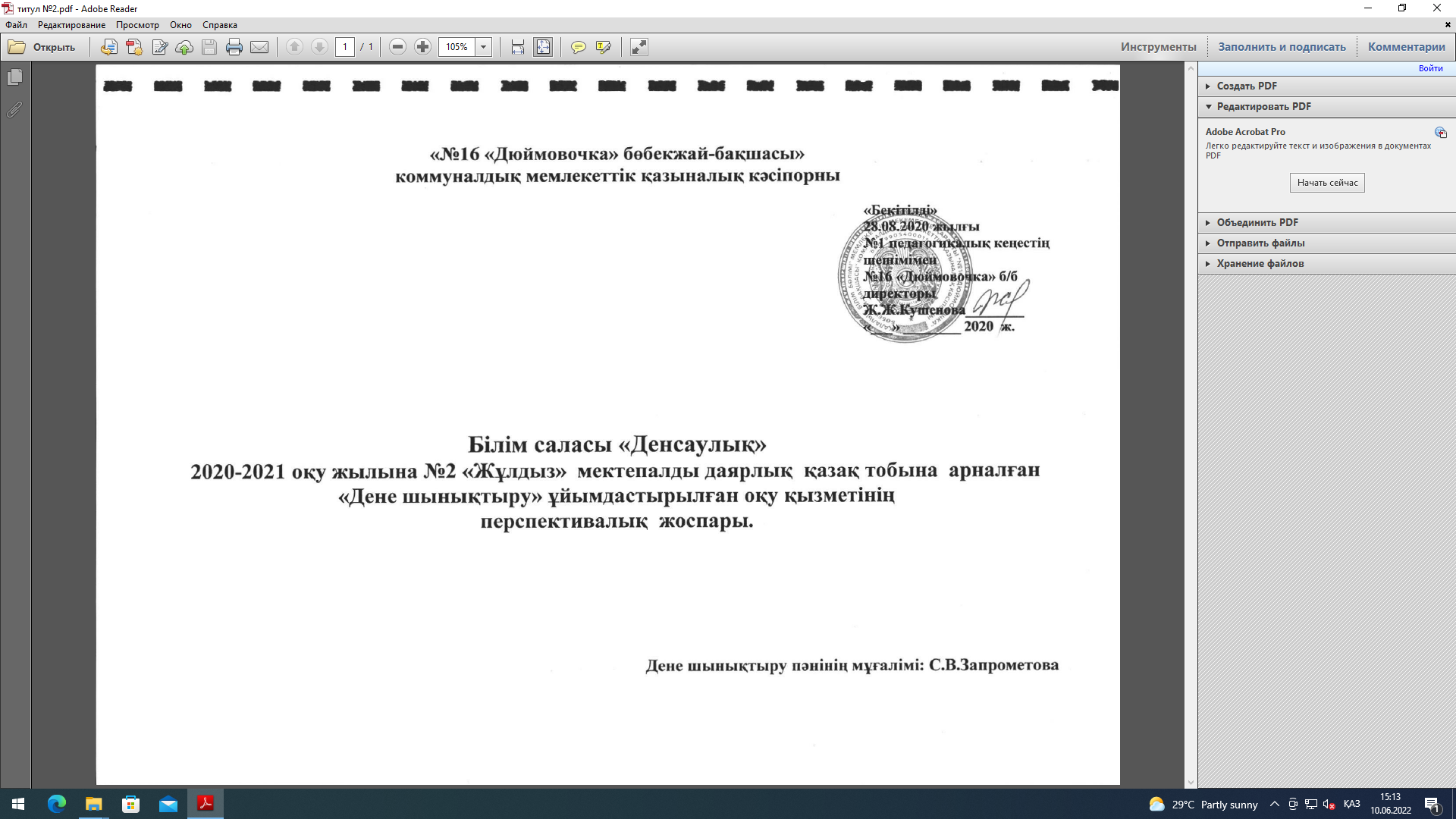 Қыркүйек1-аптаҚыркүйек  2-аптаҚыркүйек3-аптаҚыркүйек  4-аптаҚЫРКҮЙЕКҚазанҚазан - 1аптаҚазан - 2аптаҚазан - 3аптаҚазан –4 аптаҚараша - 1аптаҚараша–2 аптаҚараша - 3аптаҚараша–4 аптаЖелтоқсанЖелтоқсан - 1аптаЖелтоқсан – 2 аптаЖелтоқсан - 3аптаЖелтоқсан – 4 аптаЕРЕСЕКТЕР ТОБЫ (СТАРШАЯ ГРУППА)ҚантарҚантар - 1аптаҚантар – 2 аптаҚантар – 3 аптаҚантар 4 аптаАқпанАқпан 1 аптаАқпан 2 аптаАқпан 3 аптаАқпан 4 аптаНаурыз 1 аптаНаурыз 2 аптаНаурыз 3 аптаНаурыз 4 аптаСәуірСәуір 1 аптаСәуір 2 аптаСәуір 3 аптаСәуір 4 аптаМамырМамыр 1аптаМамыр 2аптаМамыр 3аптаМамыр 4аптаБлокАптаныңтақырыбыСабақтын тақырыбыБағдарламалық мақсатыӘдістемелік тәсілдерҚажетті құралдарҰОІӘсағатБалабақша және отбасы«Балабақша. Білім күні» «Әке, шешем және мен  спорттық отбасы»Тапсырманы орындай отырып, сапта тұру, жетекшіге қарап түзелу. Баяу жүру, аяқтың ұшынан өкшеге қарай ауыса жүру.Баяу қарқынмен, тізені сәл бүгіп, өкшеден аяқтын ұшына қарай ауыса жүгіру. Гимнастикалық орындық үстімен  жүруді үйрету. Желке тұсынан он, сол қолымен алысқа доп  лақтыруды үйрету.Кіріспе бөлімі: колоннада жүру - кешенді.Негізгі бөлімі:  ЖДЖ орындау, топқа бөлініп, кешенді.ОВД – топқа бөлініп, кезекпенП.И – түсіндіру, көрсету, бекіту, кешенді.Бубен, кегль, доптар, гимн. Орындық, ойынның атрибуттар.1Балабақша және отбасы«Балабақша. Білім күні» «Отбасыдан не қымбат»Тапсырманы орындай отырып, сапта тұру, жетекшіге қарап түзелу. Баяу жүру, аяқтың ұшынан өкшеге қарай ауыса жүру.Баяу қарқынмен, тізені сәл бүгіп, өкшеден аяқтын ұшына қарай ауыса жүгіру. Гимнастикалық орындық үстімен  жүруді жаттықтыру. Заттардың арасынан төрт – тағандап еңбектеуді үйрету. Кіріспе бөлімі: жүрудің түрлері - кешенді.Негізгі бөлімі:  орындауЖДЖ – топқа бөлігіп, кешенді.ОВД – топқа бөлініп, кезекпенҚ О – түсіндіру, көрсету, бекіту, кешенді.Бубен, кегль, доптар, гимн. Орындық, ойынның атрибуттар.1БлокАптаныңтақырыбыСабақтын тақырыбыБағдарламалық мақсатыӘдістемелік тәсілдерҚажетті құралдарҰОІӘсағатБалабақша және отбасыОтбасы және құндылықтары.«Таза ауа балаларға қажет»Қарқынды өзгерте отырып белгі бойынша тоқтап жүру. Адымдап, бүгілген тізені жоғары котере жүру. Тізбекпен қолды белде ұстап, аяқтың ұшымен, өкшемен жүгіру. Қарқынды өзгерте отырып белгі бойынша тоқтап жүгіру. Гимнастикалық орындық үстімен кішкентай адыммен жүруді үйрету. Шығыр – шықтан – шығыршыққа екі аяқпен секіруді үйрету.Кіріспе бөлімі: колоннада жүру - кешенді.Негізгі бөлімі:  ЖДЖ орындау, топқа бөлініп, кешенді.ОВД – топқа бөлініп, кезекпенП.И – түсіндіру, көрсету, бекіту, кешенді.Бубен, доптар, шығыршық, дөңгелек, ойынның атрибуттар.1Балабақша және отбасыОтбасы және құндылықтары.«Балалардың денсаулығы»Қарқынды өзгерте отырып белгі бойынша тоқтап жүру. Адымдап, бүгілген тізені жоғары котере жүру. Тізбекпен қолды белде ұстап, аяқтың ұшымен, өкшемен жүгіру. Қарқынды өзгерте отырып белгі бойынша тоқтап жүгіру. Шығыр – шықтан – шығыршыққа екі аяқпен секіруді жаттықтыру. Дөнгелеке дәл доп тигізуді үйрету.Кіріспе бөлімі: жүрудің түрлері - кешенді.Негізгі бөлімі:  орындауЖДЖ – топқа бөлігіп, кешенді.ОВД – топқа бөлініп, кезекпенҚ О – түсіндіру, көрсету, бекіту, кешенді.Бубен, доптар, шығыршық, дөңгелек, ойынның атрибуттар.1Балабақша және отбасыОтбасы және құндылықтары.«Кү,н, су, ауа біздің достарымыз»Қарқынды өзгерте отырып белгі бойынша тоқтап жүру. Адымдап, бүгілген тізені жоғары котере жүру. Тізбекпен қолды белде ұстап, аяқтың ұшымен, өкшемен жүгіру. Қарқынды өзгерте отырып белгі бойынша тоқтап жүгіру. Гимнастикалық орындық үстімен кішкентай адыммен жүруді жаттықтыру. Дөнгелеке дәл доп тигізуді бекіту.Кіріспе бөлімі: жүрудің түрлері - кешенді.Негізгі бөлімі:  орындауЖДЖ – топқа бөлігіп, кешенді.ОВД – топқа бөлініп, кезекпенҚ О – түсіндіру, көрсету, бекіту, кешенді.Бубен, доптар, шығыршық, дөңгелек, ойынның атрибуттар.1БлокАптаныңтақырыбыСабақтын тақырыбыБағдарламалық мақсатыӘдістемелік тәсілдерҚажетті құралдарҰОІӘсағатБалабақша және отбасыМен адаммын.«Мен, сен,ол, олар бәріміз татту ел»Музыкаға сәйкес өкшеден аяқтың ұшына ауыса жүру. Сәл адым және адымдап, шашырап жүгіру.Допты екі тізенің арасына қыстырып, берілген жерге дейін секіруді үйрету. Допты бір біріне лақтыруды үйрету.Кіріспе бөлімі: колоннада жүру - кешенді.Негізгі бөлімі:  ЖДЖ орындау, топқа бөлініп, кешенді.ОВД – топқа бөлініп, кезекпенП.И – түсіндіру, көрсету, бекіту, кешенді.Бубен,доптар, тақия,орамал, шығыршық.1Балабақша және отбасыМен адаммын.«Қазақстан біздің достық үй»Музыкаға сәйкес өкшеден аяқтың ұшына ауыса жүру. Сәл адым және адымдап, шашырап жүгіру.Допты екі тізенің арасына қыстырып, берілген жерге дейін секіруді жаттықтыру.Еңбектеп жүріп допты баспен алға  домалатуды үйрету. Кіріспе бөлімі: жүрудің түрлері - кешенді.Негізгі бөлімі:  орындауЖДЖ – топқа бөлігіп, кешенді.ОВД – топқа бөлініп, кезекпенҚ О – түсіндіру, көрсету, бекіту, кешенді.Бубен,доптар, тақия,орамал, шығыршық.1БлокАптаныңтақырыбыСабақтын тақырыбыБағдарламалық мақсатыӘдістемелік тәсілдерҚажетті құралдарҰОІӘсағатБалабақша және отбасыТабиғат бұрышы.«Қош келдің күз»Сапта тұру, орында тұрып, оңға,солға бұрылу. Баяу жүру, шашрап жүру,жүру барысында «Сапта өз орынды тап!» ойынын ойнап. «Күз сыйлықтарын тасу» эстафетасы 20м қашықтықты жүгіріп өту. Заттардан аттап жүру қол белде үйрету. Гимнастикалық орындық үстімен төрт-тағандап еңбектеуді үйрету.Кіріспе бөлімі: колоннада жүру - кешенді.Негізгі бөлімі:  ЖДЖ орындау, топқа бөлініп, кешенді.ОВД – топқа бөлініп, кезекпенП.И – түсіндіру, көрсету, бекіту, кешенді.Бубен,жапырақтар, шығыршық, секіртпе, гимнаст, орындық, ойынның атрибуттар.1Балабақша және отбасыТабиғат бұрышы.«Күзгі жапырақтар»Сапта тұру, орында тұрып, оңға,солға бұрылу. Баяу жүру, шашрап жүру,жүру барысында «Сапта өз орынды тап!» ойынын ойнап. «Күз сыйлықтарын тасу» эстафетасы 20м қашықтықты жүгіріп өту. Заттардан аттап жүру қол белде бекіту. Гимнастикалық орындық үстімен төрт-тағандап еңбектеуді жаттықтыруКіріспе бөлімі: жүрудің түрлері - кешенді.Негізгі бөлімі:  орындауЖДЖ – топқа бөлігіп, кешенді.ОВД – топқа бөлініп, кезекпенҚ О – түсіндіру, көрсету, бекіту, кешенді.Бубен, жапырақтар, шығыршық, секіртпе, гимнаст, орындық, ойынның атрибуттар.1Балабақша және отбасыТабиғат бұрышы.«Күздің сыйлықтары»Сапта тұру, орында тұрып, оңға,солға бұрылу. Баяу жүру, шашрап жүру,жүру барысында «Сапта өз орынды тап!» ойынын ойнап. «Күз сыйлықтарын тасу» эстафетасы 20м қашықтықты жүгіріп өту. Секіртпемен еркін секіруді  үйрету. Гимнастикалық орындық үстімен төрт-тағандап еңбектеуді бекіту.Кіріспе бөлімі: жүрудің түрлері - кешенді.Негізгі бөлімі:  орындауЖДЖ – топқа бөлігіп, кешенді.ОВД – топқа бөлініп, кезекпенҚ О – түсіндіру, көрсету, бекіту, кешенді.Бубен, жапырақтар, шығыршық, секіртпе, гимнаст, орындық, ойынның атрибуттар.1апталарЖүру Жүгіру Массаж ЖДЖУШУ дем алысы Теңгерім Секіру Лақтыру ӨрмелеуЕңбектеу Қозғалшаң ойындару сауықтыру ойындары Релаксация1-аптаСапта тұру, жетекшіге қарап түзелу. Баяу жүру, аяқтың ұшынан өкшеге қарай ауыса жүру.Баяу қарқынмен, тізені сәл бүгіп, өкшеден аяқтын ұшына қарай ауыса жүгіру№1Ком-сЗатарсіз Сырнайшы Бисына жлан Қаздын басыТемір қолГимнастика лық орындық үстімен  жүру 1,2Желке тұсынан он, сол қолымен алысқа доп  лақтыру 1Заттардың арасынан төрт – тағандап еңбектеу 2«Кім алысқа секіреді?» 1«Карусель» 2Жамбырмен бірге2-аптаҚарқынды өзгерте отырып белгі бойынша тоқтап жүру. Адымдап, бүгілген тізені жоғары котере жүру Тізбекпен қолды белде ұстап, аяқтың ұшымен, өкшемен жүгіру. Қарқынды өзгерте отырып белгі бойынша тоқтап жүгіру.№1Ком-сЗатарсізСырнайшы Бисына жлан Қаздын басыТемір қолГимнастикалық орындық үстімен кішкентай адыммен жүру (1,3)Шығыр – шықтан – шығыршыққа екі аяқпен секіру. (1,2)Дөнгелеке дәл доп тигізу (2,3)«Тиындар орманда»1,3«Біз көңілді балалармыз» 2,3Жамбырмен бірге3-аптаМузыкаға сәйкес өкшеден аяқтың ұшына ауыса жүруСәл адым және адымдап, шашырап жүгіру№1Ком-сӨрілген жіппен Сырнайшы Бисына жлан Қаздын басыТемір қол-Допты екі тізенің арасына қыстырып, берілген жерге дейін секіру(1,2)Допты бір біріне лақтыру (1)Еңбектеп жүріп допты баспен алға  домалату  (2)«Юрта» 1«Тақия» 2Жамбырмен бірге4-аптаСапта тұру, орында тұрып, оңға,солға бұрылу. Баяу жүру, шашрап жүру,жүру барысында «Сапта өз орынды тап!» ойынын ойнап «Күз сыйлықтарын тасу» эстафетасы 20м қашықтықты жүгіріп өту№1Ком-сСекіртпеСырнайшы Бисына жлан Қаздын басыТемір қолЗаттардан аттап жүру қол белде(1,2)Секіртпемен еркін секіру (3)-Гимнастикалық орындық үстімен төрт-тағандап еңбектеу (1,2,3)«Жұбынды тап!» 1,3 «Құстардің ұшып келуі» 2,3Жамбырмен біргеапталарЖүру Жүгіру Массаж жДЖУШУ дем алысы Теңгерім Секіру Лақтыру ӨрмелеуЕңбектеу Қозғалшаң ойындару сауықтыру ойындары Релаксация1-аптаТізені сәл бүге жүру. Колды жан жаққа созып, арқан үстімен журуЗаттардың арасынан «жылынша» ирелеңдеп жүгіру. Орта жылдамдықпен 60м қашықтықты жүгіріп өту№1ком-сЖалаумен Сағаттар Тырна
шарықтаумен,арқаны тартадыГимнастикалық орындықтың үстымен заттарды аттап жүру 1,2Тақтайша, жіп, заттаран секіру (биіктігі 15см) 1,2Сапта шенберде тұрып, бір қолмен бір - біріне допты лақтыру 2-«Ұстап ал»«Шығыршықтын ішіне допты тігіз»Молчок 2-аптаАяқты - аяққа таяп қойып шенбер бойы, онға,солға,окшемен, аяқтын ұшымен жүру. Қол ұстасып шенбер бойы жүру.  Қол ұстасып шенбер бойы жүгіру.№1ком-сзаттарсызСағаттар Тырна
шарықтаумен,арқаны тартадыБасқа дорбаша қойып, арқан үстімен жүру 1,3Арқаннан бастан жоғары ұстап, аяқтың ұшына көтерілу  2Еңбектеу, биіктігі 40см доғо астынан еңбектеп өту 2Арқанда ілініп тұру 1,3«»«Мысықтар мен қаздың балапандары»Молчок3-аптаТеріс қарап заттарды аттап жұру. Гимнастикалық адыммен жүру Ұзын және қысқа «жыланша» ирелеңдеп, белгі бойынша шыр айнала бұрыла жүгіру.№1ком-сДоппен Сағаттар Тырна
шарықтаумен,арқаны тартадыАрқан үстінен бір қырымен адымдап жүру1Биіктігі 15-20см заттардан екі аяқпен тура секіру2Гимнастикалық қабырға турлі тәсілдерменсатыны аттамай өрмелеу1,2«Өрт сөндірушілер»2«Ұшақтар» 1Молчок4-аптаЖүгіруді жүрімен алмастыра жүру. Гимнастикалық  адыммен жүруҚолды түрлі қалыпта (жоғары, алға, жан –жаққа созып, желке, белде) ұстап жүгіру№1ком-сЗаттарсіз Сағаттар Тырна
шарықтаумен,арқаны тартады-Орынынан ұзындыққа секіру (80 см кем емес) 13-4м арақашықтан дорбашыны тік нысанаға иықтан асырып он, сол қолымен лақтыру 1,2,3Етпетінен жатып, арқаға кұм қапшықша қойып енбектеу (арақашықтығы 5-6м) 2,3«Біз көңілді балалармыз»1«Бос орын»«Жүгіріс»МолчокБлокАптаныңтақырыбыСабақтардың тақырыбыБағдарламалық мазмұнӘдістемелік тәсілдерҚажетті құралдар«Өсімдіктер әлемі»«Гүлдер әлем»«Біздін көмекшелер»Балалардың денсаулығын қорғау және нығайту. – Салауатты өмір салтын ұстауды, дене сапаларын дамыту.Бір қатар сапқа тқру; тізен сәл бүгіп жүру; қолды жан – жаққа созып арқан үстімен жүру; заттардын арасынан «жыланша» ирелендеп жүгіруге жаттықтыру. Гимнастикалық орындықтың үстымен заттарды аттап жүруды; тақтайша, жіп, заттаран секіруды (биіктігі 15см) үйрету. Тепе – тендік сақтауКіріспе бөлімі: колоннада жүру – кешенді.Негізгі бөлімі:  ЖДЖ орындау, топқа бөлініп, кешенді.ОВД – топқа бөлініп, кезекпенП.И – түсіндіру, көрсету, бекіту, кешендіГимнастикалық орындық , арқан, доп,ойыншықтар, әр балаға 2 жалаушадан, қимыл ойын бетперделері«Өсімдіктер әлемі»«Гүлдер әлем»«Қазақстан достық Мекені»Тапсырманы орындай отырып, бір- бірлеп тізбекпен жүруге және шашырап жүгіруге жаттықтыру. Жылдамдыққа және ептілікке дағдыландыру. Гимнастикалық үстімен заттарды аттай жүруды дамыту. Шемберде тұрып, бір қолмен бір – біріне допты лақтыруды үрету. Оындарды ойнауға және жаттығуларды орындауға қызығушылықтарын арттыру.Кіріспе бөлімі: жүрудің түрлері - кешенді.Негізгі бөлімі:  орындауЖДЖ – топқа бөлігіп, кешенді.ОВД – топқа бөлініп, кезекпенП.И – түсіндіру, көрсету, бекіту, кешендіАрқан, жіп, доға (биіктігі40см), әр балаға 2 текшеден, заттар, доп, қимыл ойын бетперделеріБлокАптаныңтақырыбыСабақтардың тақырыбыБағдарламалық мазмұнӘдістемелік тәсілдерҚажетті құралдар«Өсімдіктер әлемі»«Орманда не өседі?»«Алтын түсті күз»Түрлі тәсілдермен жүруге үйрету; балалардың зейінін дамыту. Жылдамдық және ептіліктерін дамыту.Басқа дорбаша қойып, арқан үстімен жүруды;арқанда ілініп тұруды  үйрету.Кіріспе бөлімі: колоннада жүру – кешенді.Негізгі бөлімі:  ЖДЖ орындау, топқа бөлініп, кешенді.ОВД – топқа бөлініп, кезекпенП.И – түсіндіру, көрсету, бекіту, кешендіГимнастикалық орындық , арқан, доп,ойыншықтар, әр балаға 2 жалаушадан, қимыл ойын бетперделері«Өсімдіктер әлемі»«Орманда не өседі?»«Күз жомарты»Балаларды қол ұстасып шенбер бойы жүруге, жаттықтыру. Аяқты – аяққа таяп қойып шеңбер бойы оңға, солға, өкшемен, аяқтын ұшымен жүру, «жыланша» ирелендеп, белгі бойынша шыр айнала жүгіру.Үйрету:Арқан бастан жоғары ұстап тұрып, аяқтың ұшына көтерілуге. Доға астынан еңбектеп өту. Тепе-тендік және ептілік дағдыларын дамытуҮйрету: Еденде созылып жатқан арқан үстімен бір бүйрімен адымдап жүру; биіктікпен екі аяқпен тура секіріп түсуді үйретуКіріспе бөлімі: жүрудің түрлері - кешенді.Негізгі бөлімі:  орындауЖДЖ – топқа бөлігіп, кешенді.ОВД – топқа бөлініп, кезекпенП.И – түсіндіру, көрсету, бекіту, кешендіАрқан, жіп, доға (биіктігі40см), әр балаға 2 текшеден, заттар, доп, қимыл ойын бетперделері«Өсімдіктер әлемі»«Орманда не өседі?»«Егстікті жинау»Балалардың денсаулығын нығайту және қорғау. Басқа дорбаша қойып, арқан үстімен жүруды;  арқанда ілініп тұруды  қайталау. Тепе-тендік және ептілік дағдыларын дамыту.Кіріспе бөлімі: жүрудің түрлері - кешенді.Негізгі бөлімі:  орындауЖДЖ – топқа бөлігіп, кешенді.ОВД – топқа бөлініп, кезекпенП.И – түсіндіру, көрсету, бекіту, кешендіГимнастикалық орындық , арқан, доп,ойыншықтар, әр балаға 2 жалаушадан, қимыл ойын бетперделеріБлокАптаныңтақырыбыСабақтардың тақырыбыБағдарламалық мазмұнӘдістемелік тәсілдерҚажетті құралдар«Өсімдіктер әлемі»      «Ағаштар  мен  бұ талар»«Сиқырлы телефон»Балалардың зейінін дамыту; қимыл- қозғалыс тәжірибесін дамыту.Арқан үстінен бір қырымен адымдап жүруды; гимнастикалық қабырға турлі тәсілдерменсатыны аттамай өрмелеуды  үйрету. Ойындарды ойнауға және жаттығуларды орындауға қызығушылықтарын арттыру.Кіріспе бөлімі: колоннада жүру – кешенді.Негізгі бөлімі:  ЖДЖ орындау, топқа бөлініп, кешенді.ОВД – топқа бөлініп, кезекпенП.И – түсіндіру, көрсету, бекіту, кешендіАрқан, жіп, доп, гимнастикалық қабырға, қимыл ойын бетперделері«Өсімдіктер әлемі»      «Ағаштар  мен  бұ талар»«Ойлап  даусын тап»Сапқа тұру, қолды алға созып түзелу, заттарды аттай, теріс қараған күйдеалға қарай ұмытла жүру, «жыланша» ирелендеп, белгі бойынша шыр айнала жүгіру.  Үш катар сапқа түру. Биіктігі 15-20см заттардан екі аяқпен тура секіруды үйрету; гимнастикалық қабырға турлі тәсілдерменсатыны аттамай өрмелеуды қайталау.Кіріспе бөлімі: жүрудің түрлері - кешенді.Негізгі бөлімі:  орындауЖДЖ – топқа бөлігіп, кешенді.ОВД – топқа бөлініп, кезекпенП.И – түсіндіру, көрсету, бекіту, кешендіАрқан, жіп, доп, заттар,  қимыл ойын бетперделеріБлокАптаныңтақырыбыСабақтардың тақырыбыБағдарламалық мазмұнӘдістемелік тәсілдерҚажетті құралдар«Өсімдіктер әлемі»«Берекелі алтын күз» «Бала-шаға және спорт»Шенберге тұру; қол ұстасыпшенбер бойы жүруге, жүгіруге жаттықтыру; жүруді жүгірумен алмастыра жүру, Қолды түрлі қалыпта ұстап жүгіру (жоғары, алға, жан-жаққа созып, желкеде, белде)музыкаға сәйкес би элементтерін орындау.Орынынан ұзындыққа секіруды (80 см кем емес); 3-4м арақашықтан дорбашыны тік нысанаға иықтан асырып он, сол қолымен лақтыруды үйрету.Кіріспе бөлімі: колоннада жүру – кешенді.Негізгі бөлімі:  ЖДЖ орындау, топқа бөлініп, кешенді.ОВД – топқа бөлініп, кезекпенП.И – түсіндіру, көрсету, бекіту, кешендіҚұм қапшыкшалар, гимнастикалық орындық, қимыл ойын бетперделері«Өсімдіктер әлемі»«Берекелі алтын күз» «Біз спортты сүйеміз»Бір қатар сапқа тқру; тізен сәл бүгіп жүру; қолды жан – жаққа созып арқан үстімен жүру; заттардын арасынан «жыланша» ирелендеп жүгіруге жаттықтыруЕтпетінен жатып, арқаға кұм қапшықша қойып енбектеуды (арақашықтығы 5-6м) үйрету; 3-4м арақашықтан дорбашыны тік нысанаға иықтан асырып он, сол қолымен лақтыруды дамыту. Кіріспе бөлімі: жүрудің түрлері - кешенді.Негізгі бөлімі:  орындауЖДЖ – топқа бөлігіп, кешенді.ОВД – топқа бөлініп, кезекпенП.И – түсіндіру, көрсету, бекіту, кешендіҚұм қапшыкшалар, гимнастикалық орындық, қимыл ойын бетперделері«Өсімдіктер әлемі»«Берекелі алтын күз» «Көңілді старт»Сапқа, тізбекке тұру, бастаушыға қарап түзелу, орында жұптасып тұру; музыкаға сәйкес өкшеден  аяқтың қшына ауса, қысқа адым және кең адыммен шашырап жүгіру; жұп болып би элементтерін орындауға жаттықтыру. Етпетінен жатып, арқаға кұм қапшықша қойып енбектеуды (арақашықтығы 5-6м); 3-4м арақашықтан дорбашыны тік нысанаға иықтан асырып он, сол қолымен лақтыруды қайталау. Кіріспе бөлімі: жүрудің түрлері - кешенді.Негізгі бөлімі:  орындауЖДЖ – топқа бөлігіп, кешенді.ОВД – топқа бөлініп, кезекпенП.И – түсіндіру, көрсету, бекіту, кешендіҚұм қапшыкшалар, гимнастикалық орындық, қимыл ойын бетперделеріБлокАптаныңтақырыбыСабақтардың тақырыбыБағдарламалық мазмұнӘдістемелік тәсілдерҚажетті құралдар«Табиғат  әлемі»«Менің кішкентай достарым» (ү құстар)Құстар бізідң досымызЕкі шенберге түру. Бір орында тұрып жан-жаққа секіре бұрылу. Баяу журу, теріс қарап алға қарай жүріді жүрумен алмастыру, педагогтің тапсырмасын орындай жүру. Бір-біріне қақтығаспай,бірінің артынан бірі жұптасып, «жыланша» ирелендеп жүгіру.Гимнастикалық орыңдық үстінде аралары екі адымнан құм толтырған доптардан аттап жүруды; алға қарай бір аяқтан екінші аяққа аусып отырып секіруды (3-4м арақашықтық) үйрету.Кіріспе бөлімі: колоннада жүру – кешенді.Негізгі бөлімі:  ЖДЖ орындау, топқа бөлініп, кешенді.ОВД – топқа бөлініп, кезекпенП.И – түсіндіру, көрсету, бекіту, кешендіГимнастикалық орындық, толтырған доптар, гимнастикалық таяқшалар, арқан баспалдақ«Табиғат  әлемі»«Менің кішкентай достарым» (ү құстар)«Сиқырлы орман»Нұсқаушының белгісі бойынша тоқтап, жүруге және жүгіруге үйрету. Жылдамдық және ептіліктерін дамыту.Музыка ырғағына сәйкес және женіл жүгңруге жаттыктыру. Арқан баспалдақпен бір тәсілмен өрмелеуды үйрету; Алға қарай бір аяқтан екінші аяққа аусып отырып секіруды дамыту (3-4м арақашықтық)Кіріспе бөлімі: жүрудің түрлері - кешенді.Негізгі бөлімі:  орындауЖДЖ – топқа бөлігіп, кешенді.ОВД – топқа бөлініп, кезекпенП.И – түсіндіру, көрсету, бекіту, кешендіГимнастикалық орындық, толтырған доптар, таспалар, арқан баспалдақБлокАптаныңтақырыбыСабақтардың тақырыбыБағдарламалық мазмұнӘдістемелік тәсілдерҚажетті құралдар«Табиғат  әлемі»Үй жануарлары. Өсу жолдары, тіршілік мекені, пайдасы мен күтімі.«Жануарлармен доспыз»Бір- бірден бір қатар сапта тұру. Бірінші, екінші есептеуСапта аяқтын ұшымен бум, кедір – бұдыр (массаждық) жерлермен жүру; 10-15м жарыса жүгіру. Гимнастикалық орындық үстімен әр қадам сайын допты алдынан  қолдан – қолға ауыстыра  жүруды; допты қос қолмен жоғары лақтырып, қайта қағып алып, алға жүруды  (арақашықтығы 4-5м)  үйрету.Тепе-тендік және ептілік дағдыларын дамыту.Кіріспе бөлімі: колоннада жүру – кешенді.Негізгі бөлімі:  ЖДЖ орындау, топқа бөлініп, кешенді.ОВД – топқа бөлініп, кезекпенП.И – түсіндіру, көрсету, бекіту, кешендіГимнастикалық орындық, доп, шығармашылық«Табиғат  әлемі»Үй жануарлары. Өсу жолдары, тіршілік мекені, пайдасы мен күтімі.«Жайлаудағы үй жануарлары»Ойындарды ойнауға және жаттығуларды орындауға қызығушылықтарын арттыру. Ойын ережелерін сақтауға үйрету.Алға қарай бір аяқтан екінші аяққа аусып отырып секіруды  (3-4м арақашықтық)  дамыту; арқан баспалдақпен бір тәсілмен өрмелеуды үйрету.Кіріспе бөлімі: жүрудің түрлері - кешенді.Негізгі бөлімі:  орындауЖДЖ – топқа бөлігіп, кешенді.ОВД – топқа бөлініп, кезекпенП.И – түсіндіру, көрсету, бекіту, кешендіГимнастикалық орындық, доп, шығармашылық«Табиғат  әлемі»Үй жануарлары. Өсу жолдары, тіршілік мекені, пайдасы мен күтімі.«Бұл қай жануар?»Ұжым болып әрекет етуге, ұйымшылдыққа тәрбиелеу.Шапшаңдық, ептілік, төзімділік сияқты қасиеттерді дамыту. Допты қос қолмен жоғары лақтырып, қайта қағып алып, алға жүруды (арақашықтығы 4-5м);   гимнастикалық қабырғаның басына дейін өрмелеу, басқа аралыққа аусып төмен түсуды қайталау.Кіріспе бөлімі: жүрудің түрлері - кешенді.Негізгі бөлімі:  орындауЖДЖ – топқа бөлігіп, кешенді.ОВД – топқа бөлініп, кезекпенП.И – түсіндіру, көрсету, бекіту, кешендіГимнастикалық орындық, доп, шығармашылықБлокАптаныңтақырыбыСабақтардың тақырыбыБағдарламалық мазмұнӘдістемелік тәсілдерҚажетті құралдар«Табиғат  әлемі»Жабайы жануарлар әлемі.«Хайуанаттар бағына саяхат»Қол ұстасып шеңбер бойы жүру, жүгіру бір-бірден сапқа тұруға жаттықтыру. Белгісі бойынша бір орында тұрып оңға, солға бұрылу. Қысқа және кең адыммен «ізді» баса жүру; шашырап, заттардын арасымен жүру; жұптасып бағытты өзгерте жүгіру. Гимнастикалық орындық үстімен женіл жүгіру, орындықтың аяғында қолды алға созып отыру, тұру, белгіленген орынға секіріп түсуды; h-30см зат үстінен белгіленген орынға секіруды үйретуКіріспе бөлімі: колоннада жүру – кешенді.Негізгі бөлімі:  ЖДЖ орындау, топқа бөлініп, кешенді.ОВД – топқа бөлініп, кезекпенП.И – түсіндіру, көрсету, бекіту, кешендіГимнастикалық орындык, бор, кубиктер«Табиғат  әлемі»Жабайы жануарлар әлемі.«Жабайы жануарлар»Салауатты өмір салтын ұстауды, дене сапаларын дамыту. Негізгі қасиеттерді- шапшаңдық, ептілікті дамыту. Гимнастикалық орындық үстінде етпетінен жатып, қолымен тартыла жылжуды үйрету; h-30см зат үстінен белгіленген орынға секіруды дамытуКіріспе бөлімі: жүрудің түрлері - кешенді.Негізгі бөлімі:  орындауЖДЖ – топқа бөлігіп, кешенді.ОВД – топқа бөлініп, кезекпенП.И – түсіндіру, көрсету, бекіту, кешендіГимнастикалық орындык, бор, кубиктерБлокАптаныңтақырыбыСабақтардың тақырыбыБағдарламалық мазмұнӘдістемелік тәсілдерҚажетті құралдар«Табиғат  әлемі»«Су қойма мекендеушілері»«Пингвиндер балаларда қонақта»Екі қатар сапқа тұру, бірінің артынан бірі аяқты жоғары коөтере,аға соза жүру; шапшан жылдамдықта шашырап, белгі бойынша тоқтай жүгіру; ұлтық би элементтерін орындау. Екі аяқпен алға жылжіп секірды; 3м қашықтықта жүру: тізбек бойынша допты қос қолмен төменнен лақтырып, қолды шапалақтап, допты қағып алуды үйрету. Ептілікке, ұйымшылдыққа берілген жаттығуларды нақты орындауға дағдыландыру.Кіріспе бөлімі: колоннада жүру – кешенді.Негізгі бөлімі:  ЖДЖ орындау, топқа бөлініп, кешенді.ОВД – топқа бөлініп, кезекпенП.И – түсіндіру, көрсету, бекіту, кешендіДоптар, қимыл ойын бетперделері«Табиғат  әлемі»«Су қойма мекендеушілері»«Балықтар»Балаларды шапшаңдыққа, ептілікке, ұйымшылдыққа берілген жаттығуларды нақты орындауға дағдыландыру. Алақан  бейнеленген суретті алақанмен басып, еңбектеп жүруды үйрету; ккі аяқпен алға жылжіп секіруды дамытуКіріспе бөлімі: жүрудің түрлері - кешенді.Негізгі бөлімі:  орындауЖДЖ – топқа бөлігіп, кешенді.ОВД – топқа бөлініп, кезекпенП.И – түсіндіру, көрсету, бекіту, кешендіқимыл ойын бетперделері,  заттар«Табиғат  әлемі»«Су қойма мекендеушілері»«Балық болып жүземіз»Ойындарды ойнауға және жаттығуларды орындауға қызығушылықтарын арттыру. 3м қашықтықта жүру: тізбек бойынша допты қос қолмен төменнен лақтырып, қолды шапалақтап, допты қағып алуды; алақан  бейнеленген суретті алақанмен басып, еңбектеп жүруды  қайталауКіріспе бөлімі: жүрудің түрлері - кешенді.Негізгі бөлімі:  орындауЖДЖ – топқа бөлігіп, кешенді.ОВД – топқа бөлініп, кезекпенП.И – түсіндіру, көрсету, бекіту, кешендіДоптар, заттар, қимыл ойын бетперделеріапталарЖүру Жүгіру Массаж ЖДЖУШУ дем алысы Теңгерім Секіру Лақтыру ӨрмелеуЕңбектеу Қозғалшаң ойындару Релаксация1-аптаПедагогтің белгісі бойынша бағытты өзгерте алға, артқа, аяқты – аяққа таяп қойып, бүйірмен жүруЕңкейтілген тақтай үстінде кедергілерді – биіктігі 10см тақтайшыларды аттап жүгіру. Жануарлар жүрісін бейнелеп жүгіру№2Ком-сДорбашаменДоңғалақБалық Сырнайшы Дене күйі соғысАрқаға дорбаны іліп алып, гимнастикалық орындық үстінде жүгіру 1Заттар арқылы оң және сол бүйірмен және екі аяқпен алға қарай секіру 2-Қолды жерге тигізбей (биіктігі 30-40см) жіптің астынан ембектеп өту 1,2«Фигура жаса»«Көнілді ергежейлер»2-аптаТеріс қараған күйде заттарды аттап жүруТоқтамай үлкен, қысқа адыммен аустыра жүгіру№2Ком-с Гантелмен  ДоңғалақБалық Сырнайшы Дене күйі соғыс-Орындықтан секіріп түсу (биіктіктен секіру-20см) биіктіке секіру 1,33-4м қашықтығы нысанаға асықты (доп, дорбаша, тас) дәлдеп лақтыру 1,2Жалаушаға дейін баспен итере еңбектеп жүру 2,3«Асықтар»«Көнілді ергежейлер»3-аптаАрқан, жіп үстінен тура және бір қырымен жүруИрелендеп жүгіру (10м-ен 3 рет). Жай, бір аяқтан екінші аяққа кезектестіре секіре жүгіру №2Ком-сӨрілген жіппенДоңғалақБалық Сырнайшы Дене күйі соғысГимнастикалық орындық үстімен допты оң және сол жаққа жерге соға қос қолмен қағып ала жүру 1-Бір қолмен дорбашаны төменнен шығыршыққа лақтыру 2Қолды жерге тигізбей (50см) шығыршықтан тура және бүйірмен өту 1,2«Түрлі түсті автокөліктер»«Өз жүбің куып жет»«Көнілді ергежейлер»4-аптаАяқтың ұшымен, өкшемен, белгі бойынша шыр айнала бұрылып жүруЗаттардын арасынан шашырай 2 минутка дейін жұгіру№2Ком-сДоппен ДоңғалақБалық Сырнайшы Дене күйі соғысКедір – бұдыр тақтай үстімен жүру1,3Гимнастикалық орындықтан белгіленген орынға (30см) биіктіктен секіріп түсу 2,33-4м қашықтан дорбашаны тік нысанаға иықтан асырып, оң және сол қолмен лақтыру 1,2«Алысқа лақтыр»«Екі аяз»«Көнілді ергежейлер»БлокАптаныңтақырыбыСабақтардың тақырыбыБағдарламалық мазмұнӘдістемелік тәсілдерҚажетті құралдар«Менің  Қазақстаным»«Тарихқа саяхат»«Атам мен әжеммен қалаға саяхат»Екі қатар сапқа тұру, бір орында тұрып бұрылу, баяу жүру, педагогтің белгісі бойынша бағытты өзгерте алға, артқа, аяқты-аяққатаяп қойып, бүйірмен жүру. Арқаға дорбаны іліп алып, гимнастикалық орындық үстінде жүгіруды; қолды жерге тигізбей (биіктігі 30-40см) жіптің астынан ембектеп өтуды үйрету. Кіріспе бөлімі: колоннада жүру – кешенді.Негізгі бөлімі:  ЖДЖ орындау, топқа бөлініп, кешенді.ОВД – топқа бөлініп, кезекпенП.И – түсіндіру, көрсету, бекіту, кешендіЕнкейтілген тақтай, биіктігі 10см тақтайшалар, ақ қағаздар, кұм салынған дорбаша, гимнастикалық орындық, арқаға ілінген дорба, жіп«Менің  Қазақстаным»«Тарихқа саяхат»«Сырға толы Сарайшық»Тепе- теңдікті сақтау қабілетін дамыту. Қозғалыс белсенділігінің уақытын кеңейту. Қимыл- қозғалысты үйлесімді ету қабілетін дамыту.Заттар арқылы оң және сол бүйірмен және екі аяқпен алға қарай секіруды үйрету; қолды жерге тигізбей (биіктігі 30-40см) жіптің астынан ембектеп өтуды дамыту.Кіріспе бөлімі: жүрудің түрлері - кешенді.Негізгі бөлімі:орындауЖДЖ – топқа бөлігіп, кешенді.ОВД – топқа бөлініп, кезекпенП.И – түсіндіру, көрсету, бекіту, кешендіЕнкейтілген тақтай, биіктігі 10см тақтайшалар, ақ қағаздар, кұм салынған дорбаша, гимнастикалық орындық, арқаға ілінген дорба, жіпБлокАптаныңтақырыбыСабақтардың тақырыбыБағдарламалық мазмұнӘдістемелік тәсілдерҚажетті құралдар«Менің Қазақстаным»«Менің туған өлкем»«Өз қаламды сүйемін»Заттарды аттай, теріс қарап алға қарай жүру; қысқа және кең адыммен бастаушыны ауыстыра жүру, қол ұстасып шенбер бойы  шашырап жүгіруге; сапқа тұру, саптан екі шеңбер құруға жаттықтыру.Орындықтан секіріп түсу (биіктіктен секіру-20см) биіктіке секіруды;  3-4м қашықтығы нысанаға асықты (доп, дорбаша, тас) дәлдеп лақтыруды үйретуКіріспе бөлімі: колоннада жүру – кешенді.Негізгі бөлімі:  ЖДЖ орындау, топқа бөлініп, кешенді.ОВД – топқа бөлініп, кезекпенП.И – түсіндіру, көрсету, бекіту, кешендіГимнастикалық орындық, жалауша, доп, асық, дорбаша «Менің Қазақстаным»«Менің туған өлкем»«Сүйікті қалам Атырау»Балаларға ойын барысында ынтымақтастыққа баулу; жылдамдық және ептіліктерін дамыту. 3-4м қашықтығы нысанаға асықты (доп, дорбаша, тас) дәлдеп лақтыруды дамыту; жалаушаға дейін баспен итере еңбектеп жүруды үйрету.Кіріспе бөлімі: жүрудің түрлері - кешенді.Негізгі бөлімі:  орындауЖДЖ – топқа бөлігіп, кешенді.ОВД – топқа бөлініп, кезекпенП.И – түсіндіру, көрсету, бекіту, кешендіГимнастикалық орындық, жалауша, доп, асық, дорбаша«Менің Қазақстаным»«Менің туған өлкем»«Достық шеңбері»Ұжым болып әрекет етуге, ұйымшылдыққа тәрбиелеу.Шапшаңдық, ептілік, төзімділік сияқты қасиеттерді дамыту.Орындықтан секіріп түсу (биіктіктен секіру-20см) биіктіке секіруды; Жалаушаға дейін баспен итере еңбектеп жүруды дамытуКіріспе бөлімі: жүрудің түрлері - кешенді.Негізгі бөлімі:  орындауЖДЖ – топқа бөлігіп, кешенді.ОВД – топқа бөлініп, кезекпенП.И – түсіндіру, көрсету, бекіту, кешендіГимнастикалық орындық, жалауша, доп, асық, дорбашаБлокАптаныңтақырыбыСабақтардың тақырыбыБағдарламалық мазмұнӘдістемелік тәсілдерҚажетті құралдар«Менің Қазақстаным»«Тәуелсіз Қазақстан»«Тәуелсіздік тұғыры»Екі қатар сапқа тұру, бір орында тұрып бұрылу, баяу жүру, педагогтің белгісі бойынша бағытты өзгерте алға, артқа, аяқты-аяққатаяп қойып, бүйірмен жүру.  Гимнастикалық орындық үстімен допты оң және сол жаққа жерге соға қос қолмен қағып ала жүруды; бір қолмен дорбашаны төменнен шығыршыққа лақтыруды үйрету. Қимыл үйлесімділігін дамытуКіріспе бөлімі: колоннада жүру – кешенді.Негізгі бөлімі:  ЖДЖ орындау, топқа бөлініп, кешенді.ОВД – топқа бөлініп, кезекпенП.И – түсіндіру, көрсету, бекіту, кешендіАрқан, жіп, өрілген жіп, шығыршық«Менің Қазақстаным»«Тәуелсіз Қазақстан»«Мен елімді сүйемін»Тепе- теңдікті сақтау қабілетін дамыту. Қозғалыс белсенділігінің уақытын кеңейту. Қимыл- қозғалысты үйлесімді ету қабілетін дамыту. Бір қолмен дорбашаны төменнен шығыршыққа лақтыруды үйрету; қолды жерге тигізбей (50см) шығыршықтан тура және бүйірмен өтуды  жаттықтыру.Кіріспе бөлімі: жүрудің түрлері - кешенді.Негізгі бөлімі:  орындауЖДЖ – топқа бөлігіп, кешенді.ОВД – топқа бөлініп, кезекпенП.И – түсіндіру, көрсету, бекіту, кешендіАрқан, жіп, өрілген жіп, шығыршықБлокАптаныңтақырыбыСабақтардың тақырыбыБағдарламалық мазмұнӘдістемелік тәсілдерҚажетті құралдар«Менің Қазақстаным»      «Нұр-Сұлтан Отанымыздың жүрегі»«Менің Отаным»Кедір – бұдыр тақтай үстімен жүруды; 3-4м қашықтан дорбашаны тік нысанаға иықтан асырып, оң және сол қолмен лақтыруды үйрету. Қимыл үйлесімділігін дамыту. Балалардың жылдамдық қасиеттерін дамыту. Баланың спортқа қызығушылығын ояту.Кіріспе бөлімі: колоннада жүру – кешенді.Негізгі бөлімі:  ЖДЖ орындау, топқа бөлініп, кешенді.ОВД – топқа бөлініп, кезекпенП.И – түсіндіру, көрсету, бекіту, кешендіКедір – бұдыр тақтай; гимнастикалық  орыедық,доп«Менің Қазақстаным»      «Нұр-Сұлтан Отанымыздың жүрегі»«Нұр-Сұлтан елімнің тірегі»Бір тізбекпен жүру, белгі бойынша аяқтың ұшымен, өкшемен, белгі бойынша шыр айнала бұрылып жүру, заттардың арасынан  шашырай, 2минутқа дейін  жүгіруды жаттықтыру. Гимнастикалық орындықтан белгіленген орынға (30см) биіктіктен секіріп түсуды үйрету; 3-4м қашықтан дорбашаны тік нысанаға иықтан асырып, оң және сол қолмен лақтыруды дамытуКіріспе бөлімі: жүрудің түрлері - кешенді.Негізгі бөлімі:  орындауЖДЖ – топқа бөлігіп, кешенді.ОВД – топқа бөлініп, кезекпенП.И – түсіндіру, көрсету, бекіту, кешендіКедір – бұдыр тақтай; гимнастикалық  орыедық,доп«Менің Қазақстаным»      «Нұр-Сұлтан Отанымыздың жүрегі»«Достық шеңбері»Бұрыштарда шыр айнала бұрылып жүру, тізбекпен келе жатып бір-бірденжан-жаққа тарауға; қолды жерге тигізбейшағыршықтан тура және бір-біден жан-жаққа тарауға; қолды жерге тигізбей шығыршықтан тура және бүйірмен өтуге жаттықтыру. Кедір – бұдыр тақтай үстімен жүруды; гимнастикалық орындықтан белгіленген орынға (30см) биіктіктен секіріп түсуды қайталауКіріспе бөлімі: жүрудің түрлері - кешенді.Негізгі бөлімі:  орындауЖДЖ – топқа бөлігіп, кешенді.ОВД – топқа бөлініп, кезекпенП.И – түсіндіру, көрсету, бекіту, кешендіКедір – бұдыр тақтай; гимнастикалық  орыедық,допаптаЖүруЖүгіруЕліктеу жаттығуларМассаж ЖДЖТыныс алу жаттығуУШУТеңгерім Секіру Лақтыру ӨрмелеуЕңбектеу Қымылды және сауықтру ойындарРелаксация      1 аптаКолоннада бірін артына бірі жүрып тапсырмаларды орындауКолоннада бірін артына бірі жүгіріп тапсырмаларды орындауУтенокЛошадкаКороваКом-с№2ЖұптасыпЛетят мячиПоза лукаРыбы КолесаГимнастикалық орындық үстімен әр қадам  сайын қар кесегін артынан қолдан қолға ауыстыра жүру 1Жүгіріп келіп ұзындыққа секіру -100 см кем емес 2Қатарынан қойылған (50см) 3-4 доғаның астымен еңбектеп өту 1,2Біз көнілді балаларФигура жасаАю мен тышқанҒарыш      2 апта Кіші және үлкен адыммен «ізді» баса жүру. Шашырап заттардың арасымен жүруЖұптасып жүруЖұптасып, бағытты өзгерте жүгіруЖай, бір аяқтан екінші аяққа кезектестіре секіре жүгіруАтСиырАюПингвинКом-с№2Заттарсыз Летят мячиПоза ЛукаРыбыКолеса  Тура  бағытта алға жылжу (6м қашықтық) Секіру 2,3Допты қос қол дап заттар арасымен алып жүру, арақашықтығы 4м 1,2Доғаның астымен төрт-тағандап допты басымен итеріп енбектеу 1,3Затейники Мөңке балық және шортанАю мен тышқанҒарыш         3 аптаШашырап заттардың арасымен жүруЖұптасып жүруБасқа қимыл түрлерімен алмастыра жүгіру (секіру, жүрелей отыру, тоқтау)Жұптасып жүгіруӨрмекшіСиырПингвинКом-с№2ЖалаушаларменЛетят мячиПоза ЛукаРыбыКолеса Жүгіріп келіп биіктікке секіру (биіктігі 30-40см)2Допты қос қолмен себетке лактыру 1,2Гимнаст.орын. үстінде етпетінен жатып, ішпен тартылу 1Киіз үйТақия тастамақАю мен тышқанҒарыш         4 аптаШашырап жүру, жүруді жүгіруге, жүгіруді жүруге алмастыру«Жыланша» иренелендеп, белгі бойынша бастаушыны ауыстыра жүгіруӨрмекшіАтБақаларКом-с№2ЗаттарсызЛетят мячиПоза Лука РыбыКолеса  Гимнастикалық орындықтың үстымен қырымен, сүйеу қадамен жүру1,3Бір біріне қарамағарс тұрып допты ляқтыру1,2Гимнастикалық қабырғаның басына дейін өрмелеу, басқа аралыққа аусып төмен түсу 2,3Құстардың ұшуҚаздар-аққуларАю мен тышқанҒарышБлокАптаның тақырыбыСабақтардың тақырыбыБағдарламалық мазмұнӘдістемелік тәсілдерҚажетті құралдар«Дені саудың-жаны сау»«Бәрі мен жайлы»«Өзім туралы»Гимнастикалық орындық үстімен әр қадам  сайын қар кесегін артынан қолдан қолға ауыстыра жүруді үйрету. Қатарынан қойылған (50см) 3-4 доғаның астымен еңбектеп өту ді бекіту.Тепе- теңдікті сақтау қабілетін дамыту және қимыл- қозғалыстардың үйлесімділігін қалыптастыру.Кіріспе бөлімі: колоннада жүру – кешенді.Негізгі бөлімі:  ЖДЖ орындау, топқа бөлініп, кешенді.ОВД – топқа бөлініп, кезекпенП.И – түсіндіру, көрсету, бекіту, кешендіГимнастикалық орындық, доғалар, доптар, қимылдық ойынын атрибуттары«Дені саудың-жаны сау»«Бәрі мен жайлы»«Менің бөлмем»Жүгіріп келіп ұзындыққа секіруді ұйрету  -100 см кем емес. Спортқа деген қызығушылығын ояту.Үйренген жаттығуларын орындай білу дағдысын дамыту.Қатарынан қойылған (50см) 3-4 доғаның астымен еңбектеп өту ді бекіту.Балаларды достық қарым- қатынас жасауға үйрету.Кіріспе бөлімі: жүрудің түрлері - кешенді.Негізгі бөлімі:  орындауЖДЖ – топқа бөлігіп, кешенді.ОВД – топқа бөлініп, кезекпенП.И – түсіндіру, көрсету, бекіту, кешендіАрқан, доғалар, доптар, қимылдық ойынын атрибуттарыБлокАптаның тақырыбыСабақтардың тақырыбыБағдарламалық мазмұнӘдістемелік тәсілдерҚажетті құралдар«Дені саудың-жаны сау»«Дұрыс тамақтану.Дәрумендер»«Ас-адамның арқауы»Допты қос  қол дап заттар арасымен алып жүруді үйрету, арақашықтығы 4м. Доғаның астымен төрт-тағандап допты басымен итеріп енбектеуді үйрету. Тепе- теңдікті сақтау қабілетін дамыту және қимыл- қозғалыстардың үйлесімділігін қалыптастыру.Кіріспе бөлімі: колоннада жүру – кешенді.Негізгі бөлімі:  ЖДЖ орындау, топқа бөлініп, кешенді.ОВД – топқа бөлініп, кезекпенП.И – түсіндіру, көрсету, бекіту, кешендіДоптар, доғалар, қимылдық ойынын атрибуттары«Дені саудың-жаны сау»«Дұрыс тамақтану.Дәрумендер»«Дәрумен дегеніміз не?»Тура  бағытта алға жылжіп секіруді жаттықтыру (6м қашықтық). Допты қос  қол дап заттар арасымен алып жүруді бекіту, арақашықтығы 4м. Жай, бір аяқтан екінші аяққа кезектестіре секіре жүгіруді жаттықтыру. Балаларды достық қарым- қатынас жасауға үйрету.Кіріспе бөлімі: жүрудің түрлері - кешенді.Негізгі бөлімі:  орындауЖДЖ – топқа бөлігіп, кешенді.ОВД – топқа бөлініп, кезекпенП.И – түсіндіру, көрсету, бекіту, кешендіДоптар, кеглелер, қимылдық ойынын атрибуттары«Дені саудың-жаны сау»«Дұрыс тамақтану.Дәрумендер»«Дәрумен пайдасы»Доғаның астымен төрт-тағандап допты басымен итеріп енбектеуді бекіту. Тура  бағытта алға жылжіп секіруді жаттықтыру (6м қашықтық). Тепе- теңдікті сақтау қабілетін дамыту және қимыл- қозғалыстардың үйлесімділігін қалыптастыру.Кіріспе бөлімі: жүрудің түрлері - кешенді.Негізгі бөлімі:  орындауЖДЖ – топқа бөлігіп, кешенді.ОВД – топқа бөлініп, кезекпенП.И – түсіндіру, көрсету, бекіту, кешендіДоптар, доғалар, кеглелер, қимылдық ойынын атрибуттарыБлокАптаның тақырыбыСабақтардың тақырыбыБағдарламалық мазмұнӘдістемелік тәсілдерҚажетті құралдар«Дені саудың-жаны сау»«Өз-өзіңді қорғай біл»«Денсаулық -зор байлық» Гимнастикалық орындық үстінде етпетінен жатып, ішпен тартылуді бекіту. Бір біріне қарамағарс тұрып допты ляқтыруді үйрету (аралығы 2,5м). Тепе- теңдікті сақтау қабілетін дамыту. Қозғалыс белсенділігінің уақытын кеңейту. Қимыл- қозғалысты үйлесімді ету қабілетін дамыту.Ойын ережелерін білу және нақты орындауға дағдыландыру. Ұжым болып әрекет етуге, ұйымшылдыққа тәрбиелеу.Кіріспе бөлімі: колоннада жүру – кешенді.Негізгі бөлімі:  ЖДЖ орындау, топқа бөлініп, кешенді.ОВД – топқа бөлініп, кезекпенП.И – түсіндіру, көрсету, бекіту, кешендіқимылдық ойынын атрибуттары, гимнастикалық орындықтар, доптар«Дені саудың-жаны сау»«Өз-өзіңді қорғай біл»«Пайдалы  заттар» Допты қос қолмен себетке лактыруді үйрету;доптың ұшуына дұрыс  траектория беру, қолдарын екпінді қимылмен жаза білуді бекітукөзмөлшері мен ептілікті дамыту. Жүгіріп келіп биіктікке секіруді жаттықтыру (биіктігі 30-40см); аяқпен неғұрлым күшті серпіле секіруге бекіту. Дене түзілісінің дұрыс қалыптасуын қадағалау. Аяқ бұлшықеттерін дамыту, музыка ырғағына сәйкес табиғи, еркін қимыл жасауға талпындыру.Кіріспе бөлімі: жүрудің түрлері - кешенді.Негізгі бөлімі:  орындауЖДЖ – топқа бөлігіп, кешенді.ОВД – топқа бөлініп, кезекпенП.И – түсіндіру, көрсету, бекіту, кешендіқимылдық ойынын атрибуттарыБлокАптаның тақырыбыСабақтардың тақырыбыБағдарламалық мазмұнӘдістемелік тәсілдерҚажетті құралдар«Дені саудың-жаны сау»«Спорт денсаулық кепілі»«Спорт-денсаулық кепілі» Гимнастикалық орындықтың үстымен қырымен, сүйеу қадамен жүруді үйрету; бір біріне қарамағарс тұрып допты ляқтыруді жаттықтыру,  саусақтарды еркін ұстап, алақанмен қағып алуын бекіту. Қол басының икемділігін дамыту.Спортқа деген қызығушылығын ояту.Үйренген жаттығуларын орындай білу дағдысын дамыту.Балаларды достық қарым- қатынас жасауға үйрету.Кіріспе бөлімі: колоннада жүру – кешенді.Негізгі бөлімі:  ЖДЖ орындау, топқа бөлініп, кешенді.ОВД – топқа бөлініп, кезекпенП.И – түсіндіру, көрсету, бекіту, кешендіқимылдық ойынын атрибуттары, гимнастикалық орындықтар, доптар«Дені саудың-жаны сау»«Спорт денсаулық кепілі»«Мен спортшымын»Гимнастикалық қабырғаның басына дейін өрмелеу, басқа аралыққа аусып төмен түсуді үйрету. Иық бұлшықеттерін, қол басын дамыту. Бейнелі қимыл бере білу, тепе- теңдік сақтау, ептілік пен төзімділік қабілеттерін дамыту. Бір біріне қарамағарс тұрып допты ляқтыруді жаттықтыру,  саусақтарды еркін ұстап, алақанмен қағып алуын бекіту. Қол басының икемділігін дамыту.Жүрудің түрлерін меңгерту. Өмірлік маңызы бар жүру дағдылары мен біліктерін дамыту. Қимыл- қозғалыс үйлесімдігін қалыптастыру.Кіріспе бөлімі: жүрудің түрлері - кешенді.Негізгі бөлімі:  орындауЖДЖ – топқа бөлігіп, кешенді.ОВД – топқа бөлініп, кезекпенП.И – түсіндіру, көрсету, бекіту, кешендіқимылдық ойынын атрибуттары«Дені саудың-жаны сау»«Спорт денсаулық кепілі»«Отбасындағы спорт»Гимнастикалық орындықтың үстымен қырымен, сүйеу қадамен жүруді; гимнастикалық қабырғаның басына дейін өрмелеу, басқа аралыққа аусып төмен түсуді бекіту Балалардың жылдамдық қасиеттерін дамыту. Баланың спортқа қызығушылығын ояту.апталарЖүруЖүгіруЕліктеу жаттығуларМассажЖДЖТыныс алу жаттығуУШУТеңгерімСекіруЛақтыруӨрмелеуЕңбектеуҚымылды және сауықтру ойындарРелаксация1Шанғышы жүрісін имитациялауҰзын жыланша ирелендеп жүру«Жыланша» иренелендеп, белгі бойыншабастаушыны ауыстыра жүгіру. Сиыр ӘтешҰрмекші Барлауші Қаз  Ком-с№2Гимнастикалық таяқшаларДоптар ұшіп баражатырҚаздың басыТемір қолГимнастикалық орындық үстімен әр қадам  сайын қар кесегін артынан қолдан қолға ауыстыра жүру 1Екі ақты қосып текшелерден секіру1,2Допты қос қолмен себетке лактыру 2Фигура жасаЖүгіріп өтуЗаинька-паинькаСиқырлы    түс2Баяу жүру, 3 метр жерге дейін көзді жұмып жүруМузыкалық  белгі бойынша қимыл бағытын өзгерте жүгіруТышқан Сиыр ӘтешҰрмекші Көк кұтанКом-с № 2Заттарсыз Доптар ұшіп баражатырҚаздың басыТемір қолЕқейтілген тақтай үстімен денені тузу ұстап жүгіру1,3Алға қарай бір аяқтан екінші аяққа аусып отырып секіру (3-4м арақашықтық)1,2,3Допты бір бірі не қос қолымен басынан асырып лақтыру (арақашықтығы 1,5 -2м)2«Ұстап ал» «Бос орын»Заинька-паинькаСиқырлы түс3Конькиші жүрісін имитациялау, адымдап жүруТапсырмаларды орындай «жыланша» ирелендеп зат тардың арасымен жугіру Тышқан Сиыр ӘтешҰрмекші БарлаушіКом-с №2Доппен Доптар ұшіп баражатырҚаздың басыТемір қолАрқан үстімен аяқты – аяққа тақап қойып (өкше, арқан үстінде, аяқ ұшы еденде жүру)1Заттар арқылы оң және сол бүйірмен және екі аяқпен алға қарай секіру 1,2Қолды шембердің жоғарғы шетіне тигізбей оң және сол жақ бүйірмен шығыршық ішінен өту (50см)2«Еденде қалма»Карусель  Заинька-паинькаСиқырлы түс4Тізені бүге, жартылай отырып жүруБағыттыөзгерте заттардың арасымен жүруИрелендеп жугіру (3рет 10м) Ұстау және жалтара отырып жүгіруТышқан Сиыр ӘтешҰрмекші БарлаушіКом-с №2Заттарсыз Доптар ұшіп баражатырҚаздың басыТемір қолЖүгіріп келіп ұзындыққа секіру -100 см кем емес 3Допты қос қол доп заттар арасымен алып жүру, арақашықтығы 4м 1,2Арқан баспалдақпен түрлі тәсілдермен өрмелеу 2,3Доғаның астымен төрт-тағандап допты басымен итеріп енбектеу 1Аю мен аралар«Секіргіш торғайлар» Заинька-паинькаСиқырлы түсБлокАптаның тақырыбыСабақтардың тақырыбыБағдарламалық мазмұнӘдістемелік тәсілдерҚажетті құралдар«Бізді қоршаған әлем»«Ғажайыптар әлемі»«Ғажайып сәт»Гимнастикалық орындық үстімен әр қадам  сайын қар кесегін артынан қолдан қолға ауыстыра жүруді бекіту. Екі ақты қосып текшелерден секіруді үйрету. Күш, ептілік, жылдамдық тәрізді қимыл сапаларын дамыту. Дене тұлғасының дұрыс қалыптасуына арналған гимнастикалық жаттығуларды жасап үйрету.Кіріспе бөлімі: колоннада жүру – кешенді.Негізгі бөлімі:  ЖДЖ орындау, топқа бөлініп, кешенді.ОВД – топқа бөлініп, кезекпенП.И – түсіндіру, көрсету, бекіту, кешендіқимылдық ойынын атрибуттары, гимнастикалық орындықтар, текшелер.«Бізді қоршаған әлем»«Ғажайыптар әлемі»«Көнілді робот»Салауатты өмір салтын құруға баулу. Бірлікке баулу.Балалардың икемділігін дамыту. Допты қос қолмен себетке лактыруді үйрету. Екі ақты қосып текшелерден секіруді бекіту. Ойын ережесін білу және ойын барысында өзін- өзі басқара білуге үйрету.Кіріспе бөлімі: жүрудің түрлері - кешенді.Негізгі бөлімі:  орындауЖДЖ – топқа бөлігіп, кешенді.ОВД – топқа бөлініп, кезекпенП.И – түсіндіру, көрсету, бекіту, кешендіқимылдық ойынын атрибуттарыдоптар, текшелерБлокАптаның тақырыбыСабақтардың тақырыбыБағдарламалық мазмұнӘдістемелік тәсілдерҚажетті құралдар«Бізді қоршаған әлем»«Көліктер. ЖЖЕ сақта»«Көліктер»Еқейтілген тақтай үстімен денені тузу ұстап жүгіруді үйрету.  Алға қарай бір аяқтан екінші аяққа аусып отырып секіруді үйрету.  (3-4м арақашықтық) Тепе- теңдікті сақтау қабілетін дамыту және қимыл- қозғалыстардың үйлесімділігін қалыптастыру.Кіріспе бөлімі: колоннада жүру – кешенді.Негізгі бөлімі:  ЖДЖ орындау, топқа бөлініп, кешенді.ОВД – топқа бөлініп, кезекпенП.И – түсіндіру, көрсету, бекіту, кешендіқимылдық ойынын атрибуттары,еқейтілген тақтай , доптар«Бізді қоршаған әлем»«Көліктер. ЖЖЕ сақта»Жолда жүру ережесін сақтайықДопты бір бірі не қос қолымен басынан асырып лақтыруді үйрету.  (арақашықтығы 1,5 -2м) Балалардың дене тәрбиесіне қызығушылығын дамыту, қозғалыс біліктіліктерін және дағдыларын қолдануға ынталандыру.Алға қарай бір аяқтан екінші аяққа аусып отырып секіруді бекіту.  (3-4м арақашықтық) Бланың денсаулығын қорғау және нығайту.Кіріспе бөлімі: жүрудің түрлері - кешенді.Негізгі бөлімі:  орындауЖДЖ – топқа бөлігіп, кешенді.ОВД – топқа бөлініп, кезекпенП.И – түсіндіру, көрсету, бекіту, кешендіқимылдық ойынын атрибуттары, доптар, себет«Бізді қоршаған әлем»«Көліктер. ЖЖЕ сақта»«Бағдаршам біздің досымыз»Еқейтілген тақтай үстімен денені тузу ұстап жүгіруді үйрету. Тепе- теңдікті сақтау қабілетін дамыту және қимыл- қозғалыстардың үйлесімділігін қалыптастыру. Алға қарай бір аяқтан екінші аяққа аусып отырып секіруді бекіту.  (3-4м арақашықтық) Денешынықтыруға деген қызығушылықтарын арттыру.қимылдық ойынын атрибуттары,еқейтілген тақтай , доптарБлокАптаның тақырыбыСабақтардың тақырыбыБағдарламалық мазмұнӘдістемелік тәсілдерҚажетті құралдар«Бізді қоршаған әлем»«Электроника әлемі»«Байланыс құралдары»Арқан үстімен аяқты – аяққа тақап қойып: өкше арқан үстінде, аяқ ұшы еденде жүруді үйрету. Заттар арқылы оң және сол бүйірмен және екі аяқпен алға қарай секіруді үйрету. Балалардың денсаулығын қорғау және нығайту. – Салауатты өмір салтын ұстауды, дене сапаларын дамыту.Кіріспе бөлімі: колоннада жүру – кешенді.Негізгі бөлімі:  ЖДЖ орындау, топқа бөлініп, кешенді.ОВД – топқа бөлініп, кезекпенП.И – түсіндіру, көрсету, бекіту, кешендіқимылдық ойынын атрибуттары, гимнастикалық орындықтар, доптар, келелер«Бізді қоршаған әлем»«Электроника әлемі»«Мамандықтың бәрі жақсы.»Қолды шембердің жоғарғы шетіне тигізбей оң және сол жақ бүйірмен шығыршық ішінен өтуді үйрету.  (50см) Заттар арқылы оң және сол бүйірмен және екі аяқпен алға қарай секіруді бекіту. Оындарды ойнауға және жаттығуларды орындауға қызығушылықтарын арттыру.Кіріспе бөлімі: жүрудің түрлері - кешенді.Негізгі бөлімі:  орындауЖДЖ – топқа бөлігіп, кешенді.ОВД – топқа бөлініп, кезекпенП.И – түсіндіру, көрсету, бекіту, кешендіқимылдық ойынын атрибуттары доптар, келелерБлокАптаның тақырыбыСабақтардың тақырыбыБағдарламалық мазмұнӘдістемелік тәсілдерҚажетті құралдар«Бізді қоршаған әлем»«Пайдалы қазбалар»«Пайдалы қазбалар»Допты қос қол доп заттар арасымен алып жүруді үйрету, арақашықтығы 4м. Доғаның астымен төрт-тағандап допты басымен итеріп енбектеуді жаттықтыру. Балалардың дене тәрбиесіне қызығушылығын дамыту, қозғалыс біліктіліктерін және дағдыларын қолдануға ынталандыру.Кіріспе бөлімі: колоннада жүру – кешенді.Негізгі бөлімі:  ЖДЖ орындау, топқа бөлініп, кешенді.ОВД – топқа бөлініп, кезекпенП.И – түсіндіру, көрсету, бекіту, кешендіқимылдық ойынын атрибуттары, доптар, доғалар1«Бізді қоршаған әлем»«Пайдалы қазбалар»«Табиғатпен дос боламыз»Арқан баспалдақпен түрлі тәсілдермен өрмелеуді үйрету. Допты қос қол доп заттар арасымен алып жүруді бекіту, арақашықтығы 4м. Мақсатқа жету үшін ойын барысында қалай әрекет ету керектігін түсіндіріп, шешім қабылдауға үйрету. Балалардың денсаулығын нығайту және негізгі қимыл түрлерін қалыптастыру мақсатына қол жеткізуге бағытталған.Кіріспе бөлімі: жүрудің түрлері - кешенді.Негізгі бөлімі:  орындауЖДЖ – топқа бөлігіп, кешенді.ОВД – топқа бөлініп, кезекпенП.И – түсіндіру, көрсету, бекіту, кешендіқимылдық ойынын атрибуттарыарқан, доптар1«Бізді қоршаған әлем»«Пайдалы қазбалар»«Жарқыра, жарқыра біздін жеріміз»Жүгіріп келіп ұзындыққа секіруді үйрету -100 см кем емес ; Арқан баспалдақпен түрлі тәсілдермен өрмелеуді үйрету. Допты қос қол доп заттар арасымен алып жүруді бекіту, арақашықтығы 4м. Балалардың денсаулығын нығайту және негізгі қимыл түрлерін қалыптастыру мақсатына қол жеткізуге бағытталған.Кіріспе бөлімі: жүрудің түрлері - кешенді.Негізгі бөлімі:  орындауЖДЖ – топқа бөлігіп, кешенді.ОВД – топқа бөлініп, кезекпенП.И – түсіндіру, көрсету, бекіту, кешендіқимылдық ойынын атрибуттары, арқан, доптар1БлокАптаның тақырыбыСабақтардың тақырыбыБағдарламалық мазмұнӘдістемелік тәсілдерҚажетті құралдар«Салттар мен фольклор»«Қазақстан халқының салт-дәстүрлері»Анама сыйлық Басқа дорбаша қойып гимнастикалық орындық үстімен журуді үйрету; Гимнастикалық қабырғаның басына дейін сатыларды жібермей өрмелеу, келесі қабырғаға ауысу және төменге түсуді үйрету.Оындарды ойнауға және жаттығуларды орындауға қызығушылықтарын арттыру.Кіріспе бөлімі: колоннада жүру – кешенді.Негізгі бөлімі:  ЖДЖ орындау, топқа бөлініп, кешенді.ОВД – топқа бөлініп, кезекпенП.И – түсіндіру, көрсету, бекіту, кешендіқимылдық ойынын атрибуттары, гимнастикалық қабырға, текшелер,кұм салынған дорбашалар1«Салттар мен фольклор»«Қазақстан халқының салт-дәстүрлері»Анаммен доспыз Ұзын секіртпеден қос аяқтап секіруді үйрету; Басқа дорбаша қойып гимнастикалық орындық үстімен журуді бекіту. Тепе- теңдікті сақтап жүруге үйрету. Жылдамдық және ептіліктерін дамыту. Түрлі тәсілдермен жүргіруге үйрету; балалардың зейінін дамыту.Кіріспе бөлімі: жүрудің түрлері - кешенді.Негізгі бөлімі:  орындауЖДЖ – топқа бөлігіп, кешенді.ОВД – топқа бөлініп, кезекпенП.И – түсіндіру, көрсету, бекіту, кешендіқимылдық ойынын атрибуттары, Ұзын секіртпелер, гим ор1БлокАптаның тақырыбыСабақтардың тақырыбыБағдарламалық мазмұнӘдістемелік тәсілдерҚажетті құралдар«Салттар мен фольклор»«Қазақ халық ауыз әдебиеті бізде қонақта»«Қазақ халқының ауыз әдебиеті»Еқейтілген тақтай үстімен денені тузу ұстап жүгіруді үйрету;   Тепе- теңдікті сақтап жүгіруге үйрету. Шахмат тәрізді қойылған қоссырық (брусья) (арақашықтық 50см) арасымен қос аяқпен секіруге үйрету. Женіл секіруге жаттықтыру. Балалардың спортқа деген қызығушылықтарын арттыру.Кіріспе бөлімі: колоннада жүру – кешенді.Негізгі бөлімі:  ЖДЖ орындау, топқа бөлініп, кешенді.ОВД – топқа бөлініп, кезекпенП.И – түсіндіру, көрсету, бекіту, кешендіқимылдық ойынын атрибуттары, гимнастикалық орындықтар, доптар1«Салттар мен фольклор»«Қазақ халық ауыз әдебиеті бізде қонақта»«Көктем келді»Тізерлеп тұрып, допты бір-біріне қос қолымен басынан асыра лақтыруді үйрету; Шахмат тәрізді қойылған қоссырық (брусья) (арақашықтық 50см) арасымен қос аяқпен секіруді бекіту. Мақсатқа жету үшін ойын барысында қалай әрекет ету керектігін түсіндіріп, шешім қабылдауға үйрету.Кіріспе бөлімі: жүрудің түрлері - кешенді.Негізгі бөлімі:  орындауЖДЖ – топқа бөлігіп, кешенді.ОВД – топқа бөлініп, кезекпенП.И – түсіндіру, көрсету, бекіту, кешендіқимылдық ойынын атрибуттары1«Салттар мен фольклор»«Қазақ халық ауыз әдебиеті бізде қонақта»«Серуен көктемгі орманға»Еқейтілген тақтай үстімен денені тузу ұстап жүгіруді бекіту;   Тепе- теңдікті сақтап жүгіруге үйрету. Тізерлеп тұрып, допты бір-біріне қос қолымен басынан асыра лақтыруді үйрету Ойындарды ойнауға және жаттығуларды орындауға қызығушылықтарын арттыру. Балалардың денсаулығын қорғау және нығайту. – Салауатты өмір салтын ұстауды, дене сапаларын дамыту.Кіріспе бөлімі: жүрудің түрлері - кешенді.Негізгі бөлімі:  орындауЖДЖ – топқа бөлігіп, кешенді.ОВД – топқа бөлініп, кезекпенП.И – түсіндіру, көрсету, бекіту, кешенді1БлокАптаның тақырыбыСабақтардың тақырыбыБағдарламалық мазмұнӘдістемелік тәсілдерҚажетті құралдар«Салттар мен фольклор»«Өнер көзі-халықта»«Көктем мерекесі – Наурыз» Қос аяқтап, аяқтың  оң бүйірімен, одан соң 180градусқа бұрылып, сол бүйірімен секіруді үйрету. Шығыршықты домалату және оның ішінен өтуді үйрету. Тепе- теңдікті сақтап жүруге үйрету. Жылдамдық және ептіліктерін дамыту. Түрлі тәсілдермен жүргіруге үйрету; балалардың зейінін дамыту.Ойындарды ойнау және жаттығуларды орындау барысында ұжымдық қимыл- әрекеттердің үйлесімділігін дамыту.Кіріспе бөлімі: колоннада жүру – кешенді.Негізгі бөлімі:  ЖДЖ орындау, топқа бөлініп, кешенді.ОВД – топқа бөлініп, кезекпенП.И – түсіндіру, көрсету, бекіту, кешендіқимылдық ойынын атрибуттары, гимнастикалық орындықтар, доптар1«Салттар мен фольклор»«Өнер көзі-халықта»«Жайлауда»Қолды ауыстыра  отырып гимнастикалық орындық үстімен допты домалатуді үйрету; Қолды жерге тигізбей шығыршықтан тура және бүйірмен өтуді үйрету. Тепе- теңдікті сақтап жүруге үйрету. Жылдамдық және ептіліктерін дамыту. Түрлі тәсілдермен жүргіруге үйрету; балалардың зейінін дамыту.Ойындарды ойнау және жаттығуларды орындау барысында ұжымдық қимыл- әрекеттердің үйлесімділігін дамыту.Кіріспе бөлімі: жүрудің түрлері - кешенді.Негізгі бөлімі:  орындауЖДЖ – топқа бөлігіп, кешенді.ОВД – топқа бөлініп, кезекпенП.И – түсіндіру, көрсету, бекіту, кешендіқимылдық ойынын атрибуттары1БлокАптаның тақырыбыСабақтардың тақырыбыБағдарламалық мазмұнӘдістемелік тәсілдерҚажетті құралдар«Салттар мен фольклор»«Наурыз келді, табиғат оянды»«Наурыз мерекесі»Балалардың денсаулығын қорғау және нығайту.  Салауатты өмір салтын ұстауды, дене сапаларын дамыту. Шектеулі зат үстімен (тақтай үстімен) адымдап, аяқтың ұшымен жүруді үйрету. Гимнастикалық орындықтан белгіленген орынға (30см) биіктіктен секіріп түсуді үйрету. Жылдамдық және ептіліктерін дамыту. Тепе- теңдікті сақтау қабілетін дамыту. Қозғалыс белсенділігінің уақытын кеңейту. Қимыл- қозғалысты үйлесімді ету қабілетін дамыту.Кіріспе бөлімі: колоннада жүру – кешенді.Негізгі бөлімі:  ЖДЖ орындау, топқа бөлініп, кешенді.ОВД – топқа бөлініп, кезекпенП.И – түсіндіру, көрсету, бекіту, кешендіқимылдық ойынын атрибуттары, гимнастикалық орындықтар, доптар1«Салттар мен фольклор»«Наурыз келді, табиғат оянды»«Ұжымда сау өсе»Арқаға дорбаны іліп алып, гимнастикалық орыңдық үстімен еңбектеуді үйрету. Гимнастикалық орындықтан белгіленген орынға (30см) биіктіктен секіріп түсуді бекіту. Балалардың денсаулығын қорғау және нығайту.  Салауатты өмір салтын ұстауды, дене сапаларын дамыту. Тепе- теңдікті сақтау қабілетін дамыту. Қозғалыс белсенділігінің уақытын кеңейту. Қимыл- қозғалысты үйлесімді ету қабілетін дамытуКіріспе бөлімі: жүрудің түрлері - кешенді.Негізгі бөлімі:  орындауЖДЖ – топқа бөлігіп, кешенді.ОВД – топқа бөлініп, кезекпенП.И – түсіндіру, көрсету, бекіту, кешендіқимылдық ойынын атрибуттары1«Салттар мен фольклор»«Наурыз келді, табиғат оянды»«Табиғатта өзін-өзі ұстау ережесі»Шектеулі зат үстімен (тақтай үстімен) адымдап, аяқтың ұшымен жүруді, арқаға дорбаны іліп алып, гимнастикалық орыңдық үстімен еңбектеуді бекіту. Балалардың денсаулығын қорғау және нығайту.  Салауатты өмір салтын ұстауды, дене сапаларын дамыту. Тепе- теңдікті сақтау қабілетін дамыту. Қозғалыс белсенділігінің уақытын кеңейту. Қимыл- қозғалысты үйлесімді ету қабілетін дамыту1апталарЖүруЖүгіруЕліктеу жаттығуларМассажЖДЖТыныс алу жаттығуУШУТеңгерімСекіруЛақтыруӨрмелеуЕңбектеуҚымылды және сауықтру ойындарРелаксация1Тізені бүкпей, аяқты түзү, нық басып жүру320м-ге дейін қиылысқан жермен баяу жүгіруКенгуруМашинаПаучокКороваКомп-с №3КұрсауменСағаттар Тырна
шарықтауменАрқаны тартады Еңкейтілген тақтай үстімен қырынан (бір бүйірмен) жүру 1Допты қос қолмен жоғары лақтырып, қайта қағып алып, алға жүру (арақашықтығы 4-5м)  12Ұзын орыңдықтан еңбектеп өтуді жүрумен алмастыру2Байга «Ұстап ал»Кто впередЕртегі2Таяқшаны артта ұстап, қолтық астынан өткізіп, арқаға тақап, иықты тік ұстап жүру  120-200м қашықтықты 2-3 рет жүрумен алмастыра жүгіруПингвинКороваПаучокКенгуруКомп-с № 3Заттарсыз Сағаттар Тырна
шарықтауменАрқаны тартадыЗаттар арқылы оң және сол бүйірмен және екі аяқпен алға қарай секіру 1,2Гимнастикалық орындық үстінде етпетінен жатып, қолымен тартыла жылжу; 1,3Арқаннан бастан жоғары ұстап, ілініп тұру 2,3«Космонавтар»«Нысаныға дәл тигізу»Кто впередЕртегі3Қолды желке тұсында ұстап жүру20-30мқашықтыққа жүгіруПингвинМышкаКороваМедведьКомп-с №3Таспамен Сағаттар Тырна
шарықтауменАрқаны тартадыҚысқа секіртпемен алға қарай (арақашықты 8м) қос аяқтап секіру 1Допты қабырғаға ұрып, еденнен ыршыған допты қолмен қағып алу (10 реттен кем емес)1,2Арқаға дорбаны іліп алып, гимнастикалық орыңдық үстімен еңбектеу 2«Көнілді балалар»  «Бос орын»Кто впередЕртегі4Бағыттыөзгерте заттардың арасымен жүруИрелендеп жугіру (3рет 10м) Ұстау және жалтара отырып жүгіруКенгуруПингвинАистУтенокКом-с№3Заттарсыз Сағаттар Тырна
шарықтауменАрқаны тартадыЕңкейтілген тақтай үстінен денені түзу ұстап жүру 2,33-4м қашықтықтан дорбашаны себетке лақтыру 1,2Бір – бірінің қолдарынан ұстап жұптасып айналу 1.3«Аншылар мен үйректер»«Аюлар мен аралар»Кто впередЕртегіБлокАптаның тақырыбыСабақтардың тақырыбыБағдарламалық мазмұнӘдістемелік тәсілдерҚажетті құралдар«Біз еңбекқор баламыз»«Мамандықтың бәрі жақсы»«Балабақша қызметкерлері»Тізені бүкпей, аяқты түзү, нық басып жүру, 320м-ге дейін қиылысқан жермен баяу жүгіруді жаттықтыру. Еңкейтілген тақтай үстімен қырынан (бір бүйірмен) жүруді, допты қос қолмен жоғары лақтырып, қайта қағып алып, алға жүруді  (арақашықтығы 4-5м)  үйрету. Тепе- теңдікті сақтап жүруге үйрету. Жылдамдық және ептіліктерін дамыту. Түрлі тәсілдермен жүргіруге үйрету; балалардың зейінін дамытуКіріспе бөлімі: колоннада жүру – кешенді.Негізгі бөлімі:  ЖДЖ орындау, топқа бөлініп, кешенді.ОВД – топқа бөлініп, кезекпенП.И – түсіндіру, көрсету, бекіту, кешендіқимылдық ойынын атрибуттары, гимнастикалық орындықтар, доптар1«Біз еңбекқор баламыз»«Мамандықтың бәрі жақсы»«Кім болам?»Ұзын орыңдықтан еңбектеп өтуді жүрумен алмастыруді үйрету; допты қос қолмен жоғары лақтырып, қайта қағып алып, алға жүруді  (арақашықтығы 4-5м) бекіту. Тепе- теңдікті сақтап жүруге үйрету. Жылдамдық және ептіліктерін дамыту. Түрлі тәсілдермен жүргіруге үйрету; балалардың зейінін дамытуКіріспе бөлімі: жүрудің түрлері - кешенді.Негізгі бөлімі:  орындауЖДЖ – топқа бөлігіп, кешенді.ОВД – топқа бөлініп, кезекпенП.И – түсіндіру, көрсету, бекіту, кешендіқимылдық ойынын атрибуттары1БлокАптаның тақырыбыСабақтардың тақырыбыБағдарламалық мазмұнӘдістемелік тәсілдерҚажетті құралдар«Біз еңбекқор баламыз»«Адам және ғарыш»«Байқоңыр»Таяқшаны артта ұстап, қолтық астынан өткізіп, арқаға тақап, иықты тік ұстап жүру, 120-200м қашықтықты 2-3 рет жүрумен алмастыра жүгіруді жаттықтыру.   Заттар арқылы оң және сол бүйірмен және екі аяқпен алға қарай секіру, гимнастикалық орындық үстінде етпетінен жатып, қолымен тартыла жылжуді үйрету. Ойындарды ойнауға және жаттығуларды орындауға қызығушылықтарын арттыру.Кіріспе бөлімі: колоннада жүру – кешенді.Негізгі бөлімі:  ЖДЖ орындау, топқа бөлініп, кешенді.ОВД – топқа бөлініп, кезекпенП.И – түсіндіру, көрсету, бекіту, кешендіқимылдық ойынын атрибуттары, гимнастикалық орындықтар, доптар1«Біз еңбекқор баламыз»«Адам және ғарыш»«Жас ғарышкерлер»Арқаннан бастан жоғары ұстап, ілініп тұруді үйрету; Заттар арқылы оң және сол бүйірмен және екі аяқпен алға қарай секіру бекіту. Тепе- теңдікті сақтап жүруге үйрету. Жылдамдық және ептіліктерін дамыту. Түрлі тәсілдермен жүргіруге үйрету; балалардың зейінін дамытуКіріспе бөлімі: жүрудің түрлері - кешенді.Негізгі бөлімі:  орындауЖДЖ – топқа бөлігіп, кешенді.ОВД – топқа бөлініп, кезекпенП.И – түсіндіру, көрсету, бекіту, кешендіқимылдық ойынын атрибуттары1«Біз еңбекқор баламыз»«Адам және ғарыш»«Біз кішкентай спортшылар»Гимнастикалық орындық үстінде етпетінен жатып, қолымен тартыла жылжуді, арқаннан бастан жоғары ұстап, ілініп тұруді бекіту. Ойындарды ойнауға және жаттығуларды орындауға қызығушылықтарын арттыру. Балалардың денсаулығын қорғау және нығайту. – Салауатты өмір салтын ұстауды, дене сапаларын дамыту.Тепе – теңдікті сақтап жүруге жаттықтыру.Кіріспе бөлімі: жүрудің түрлері - кешенді.Негізгі бөлімі:  орындауЖДЖ – топқа бөлігіп, кешенді.ОВД – топқа бөлініп, кезекпенП.И – түсіндіру, көрсету, бекіту, кешенді1БлокАптаның тақырыбыСабақтардың тақырыбыБағдарламалық мазмұнӘдістемелік тәсілдерҚажетті құралдар«Біз еңбекқор баламыз»«Табиғатты аялайық»«Табиғатты аялайық»Қолды желке тұсында ұстап жүру, 20-30мқашықтыққа жүгіруді жаттықтыру. Қысқа секіртпемен алға қарай (арақашықты 8м) қос аяқтап секіруді, допты қабырғаға ұрып, еденнен ыршыған допты қолмен қағып алуді үйрету (10 реттен кем емес) . Ойындарды ойнау және жаттығуларды орындау барысында ұжымдық қимыл- әрекеттердің үйлесімділігін дамыту.Кіріспе бөлімі: колоннада жүру – кешенді.Негізгі бөлімі:  ЖДЖ орындау, топқа бөлініп, кешенді.ОВД – топқа бөлініп, кезекпенП.И – түсіндіру, көрсету, бекіту, кешендіқимылдық ойынын атрибуттары, гимнастикалық орындықтар, доптар1«Біз еңбекқор баламыз»«Табиғатты аялайық»Мен және менәң достарым Арқаға дорбаны іліп алып, гимнастикалық орыңдық үстімен еңбектеуді үйрету; допты қабырғаға ұрып, еденнен ыршыған допты қолмен қағып алуді бекіту (10 реттен кем емес) . Тепе- теңдікті сақтап жүруге үйрету. Жылдамдық және ептіліктерін дамыту. Түрлі тәсілдермен жүргіруге үйрету; балалардың зейінін дамытуКіріспе бөлімі: жүрудің түрлері - кешенді.Негізгі бөлімі:  орындауЖДЖ – топқа бөлігіп, кешенді.ОВД – топқа бөлініп, кезекпенП.И – түсіндіру, көрсету, бекіту, кешендіқимылдық ойынын атрибуттары1БлокАптаның тақырыбыСабақтардың тақырыбыБағдарламалық мазмұнӘдістемелік тәсілдерҚажетті құралдар«Біз еңбекқор баламыз»«Қызықты тәжірибелер»«Сиқырлы орман»Бағыттыөзгерте заттардың арасымен жүру, ирелендеп жугіру (3рет 10м) Ұстау және жалтара отырып жүгіруді жаттықтыру. 3-4м қашықтықтан дорбашаны себетке лақтыру, бір – бірінің қолдарынан ұстап жұптасып айналуді үйрету. Тепе- теңдікті сақтап жүруге үйрету. Жылдамдық және ептіліктерін дамыту. Түрлі тәсілдермен жүргіруге үйрету; балалардың зейінін дамыту.Кіріспе бөлімі: колоннада жүру – кешенді.Негізгі бөлімі:  ЖДЖ орындау, топқа бөлініп, кешенді.ОВД – топқа бөлініп, кезекпенП.И – түсіндіру, көрсету, бекіту, кешендіқимылдық ойынын атрибуттары, гимнастикалық орындықтар, доптар1«Біз еңбекқор баламыз»«Қызықты тәжірибелер»«Алаңқайында ойнаймыз»Еңкейтілген тақтай үстінен денені түзу ұстап жүруді үйрету.  3-4м қашықтықтан дорбашаны себетке лақтыруді бекіту. Тепе- теңдікті сақтап жүруге үйрету. Жылдамдық және ептіліктерін дамыту. Түрлі тәсілдермен жүргіруге үйрету; балалардың зейінін дамыту. Балалардың денсаулығын қорғау және нығайту. – Салауатты өмір салтын ұстауды, дене сапаларын дамыту.Тепе – теңдікті сақтап жүруге жаттықтыру.Кіріспе бөлімі: жүрудің түрлері - кешенді.Негізгі бөлімі:  орындауЖДЖ – топқа бөлігіп, кешенді.ОВД – топқа бөлініп, кезекпенП.И – түсіндіру, көрсету, бекіту, кешендіқимылдық ойынын атрибуттары1«Біз еңбекқор баламыз»«Қызықты тәжірибелер»«Көнілді гном»Бір – бірінің қолдарынан ұстап жұптасып айналуді, еңкейтілген тақтай үстінен денені түзу ұстап жүруді бекіту. Тепе- теңдікті сақтап жүруге үйрету. Жылдамдық және ептіліктерін дамыту. Түрлі тәсілдермен жүргіруге үйрету; балалардың зейінін дамыту. Балалардың денсаулығын қорғау және нығайту. – Салауатты өмір салтын ұстауды, дене сапаларын дамыту.Тепе – теңдікті сақтап жүруге жаттықтыру.Кіріспе бөлімі: жүрудің түрлері - кешенді.Негізгі бөлімі:  орындауЖДЖ – топқа бөлігіп, кешенді.ОВД – топқа бөлініп, кезекпенП.И – түсіндіру, көрсету, бекіту, кешенді1апталарЖүруЖүгіруЕліктеу жаттығуларМассажЖДЖТыныс алу жаттығуУШУТеңгерімСекіруЛақтыруӨрмелеуЕңбектеуҚымылды және сауықтру ойындарРелаксация1Гимнастикалық адыммен иыққа гимнастикалық таяқ қойып, көзді жұмып жүру Түрлі жылдамдықта ирелендеп жүгіруТүлкіБалапанТышқанӘтешҰрмекші Аю Ком-с№ 3КегляменҚаздар ұшып баражатырТемір қолБисына жланГимнастикалық орындықтың үстымен заттарды аттап жүру 1,2Ұзындыққа, биіктіктен секіру 13-4м қашықтықтан дорбашаны себетке лақтыру 2Өз қатарына тез тұр Жұппен жарысЖинәқті хомячоктарБуратино 2Қолды артта ұстап (бел деңгейінде, иықты неғурлым артқа қарай тарта жүру)Тоқтамай, заттардың арасымен; ұстап алу және жалтара  отырып жүгіруТүлкіБалапанТышқанӘтешҰрмекші АюКом-с№ 3ЗаттарсызҚаздар ұшып баражатырТемір қолБисына жланҚысқа ұзын секіртпеден секіру 3Тізерлеп тұрып, допты бір-біріне қос қолымен басынан асыра лақтыру;13Бір қолмен дорбашаны төменнен шығыршыққа лақтыру 2Қолды жерге тигізбей (биіктігі 30-40см) жіптің астынан ембектеп өту1,2ЗатейникиАю мен араларЖинәқті хомячоктарБуратино 320-30м арақашықтыққа орташа шапшаңдықпен 60-100м 120-200 метірге дейін2 донгелекті велосипед тебу: тура, оңға, солға бұрылу түрлі жылдамдықпенБастаушыны аустыра отырып, қарқынды өзгерте, онға, солға аяқты- аяққа  таяп қойып жүгіруТүлкіБалапанТышқанӘтешҰрмекші Аю Ком-с № 3Гим. таяқшаларменҚаздар ұшып баражатырТемір қолБисына жлан«Қарылғаш» жаттығуын орындау 1Допты екі тізенің ортасына қысып секіру 2Қолды жерге тигізбей (50см) шығыршықтан тура және бүйірмен өту;2Арқан баспалдақпен бір тәсілмен өрмелеу1ҚармақКольцебросы  Жинәқті хомячоктарБуратино 4Би қимылдарын, элементтеріне сәйкес орындайСамокат – он, сол аяқпен итеріле Тапсырмаларды орындай «жыланша» ирелендеп зат тардың арасымен жугіруТүлкіБалапанТышқанӘтешҰрмекші АюКом-с№ 3ЗаттарсызҚаздар ұшып баражатырТемір қолБисына жланШектеулі зат үстімен (бөрене) тепе-тендік сақтап жүру 3Допты қос қолмен жоғары лақтырып, қайта қағып алып, алға жүру (арақашықтығы 4-5м)  1,2Арқан баспалдақпен түрлі тәсілдерменөрмелеу 1,2,3Қаппен жүгіруЕпті болайықЖинәқті хомячоктарБуратино БлокАптаның тақырыбыСабақтардың тақырыбыБағдарламалық мазмұнӘдістемелік тәсілдерҚажетті құралдар«Әрқашан күн сөнбесін»«Достық біздің тірегіміз»«Бірлік күні» Гимнастикалық орындықтың үстымен заттарды аттап жүру, Ұзындыққа, биіктіктен секіруді үйрету. Спортқа деген қызығушылықтарын арттыру. Көзбен мөлшерлей білуді дамыту.Мақсатқа жету үшін ойын барысында қалай әрекет ету керектігін түсіндіріп, шешім қабылдауға үйрету.Кіріспе бөлімі: колоннада жүру – кешенді.Негізгі бөлімі:  ЖДЖ орындау, топқа бөлініп, кешенді.ОВД – топқа бөлініп, кезекпенП.И – түсіндіру, көрсету, бекіту, кешендіқимылдық ойынын атрибуттары, гимнастикалық орындықтар, доптар1«Әрқашан күн сөнбесін»«Достық біздің тірегіміз»«Ақпыз, сары, қарамыз» 3-4м қашықтықтан дорбашаны себетке лақтыруді үйрету; Гимнастикалық орындықтың үстымен заттарды аттап жүруді бекіту. Көзбен мөлшерлей білуді дамыту.Мақсатқа жету үшін ойын барысында қалай әрекет ету керектігін түсіндіріп, шешім қабылдауға үйрету. Спортқа деген қызығушылықтарын арттыру.Кіріспе бөлімі: жүрудің түрлері - кешенді.Негізгі бөлімі:  орындауЖДЖ – топқа бөлігіп, кешенді.ОВД – топқа бөлініп, кезекпенП.И – түсіндіру, көрсету, бекіту, кешендіқимылдық ойынын атрибуттары1БлокАптаның тақырыбыСабақтардың тақырыбыБағдарламалық мазмұнӘдістемелік тәсілдерҚажетті құралдар«Әрқашан күн сөнбесін»                                             «Отан қорғаушылар»«Отан-оттан да ыстық»  Қолды жерге тигізбей (биіктігі 30-40см) жіптің астынан ембектеп өтуді үйрету. Тепе- теңдікті сақтауді дамыту.Тізерлеп тұрып, допты бір-біріне қос қолымен басынан асыра лақтыруүйрету. Көзбен мөлшерлей білуді дамыту. Жылдамдық және ептіліктерін дамыту. Түрлі тәсілдермен жүргіруге үйрету; балалардың зейінін дамыту. Балалардың денсаулығын қорғау және нығайту. – Салауатты өмір салтын ұстауды, дене сапаларын дамыту.Тепе – теңдікті сақтап жүруге жаттықтыру.Кіріспе бөлімі: колоннада жүру – кешенді.Негізгі бөлімі:  ЖДЖ орындау, топқа бөлініп, кешенді.ОВД – топқа бөлініп, кезекпенП.И – түсіндіру, көрсету, бекіту, кешендіқимылдық ойынын атрибуттары, гимнастикалық орындықтар, доптар1«Әрқашан күн сөнбесін»                                             «Отан қорғаушылар»«Менің отаным»Бір қолмен дорбашаны төменнен шығыршыққа лақтыруді үйрету. Көзбен мөлшерлей білуді дамыту.  Қолды жерге тигізбей (биіктігі 30-40см) жіптің астынан ембектеп өтуді бекіту. Тепе- теңдікті сақтауді дамыту. Түрлі тәсілдермен жүргіруге үйрету; балалардың зейінін дамыту. Балалардың денсаулығын қорғау және нығайту. – Салауатты өмір салтын ұстауды, дене сапаларын дамыту.Тепе – теңдікті сақтап жүруге жаттықтыру.Кіріспе бөлімі: жүрудің түрлері - кешенді.Негізгі бөлімі:  орындауЖДЖ – топқа бөлігіп, кешенді.ОВД – топқа бөлініп, кезекпенП.И – түсіндіру, көрсету, бекіту, кешендіқимылдық ойынын атрибуттары1«Әрқашан күн сөнбесін»                                             «Отан қорғаушылар»«Айналамыздағы Әлем»Қысқа ұзын секіртпеден секіруді үйрету. Тізерлеп тұрып, допты бір-біріне қос қолымен басынан асыра лақтыруді бекіту.Түрлі тәсілдермен жүргіруге үйрету; балалардың зейінін дамыту. Балалардың денсаулығын қорғау және нығайту. – Салауатты өмір салтын ұстауды, дене сапаларын дамыту.Тепе – теңдікті сақтап жүруге жаттықтыру.Кіріспе бөлімі: жүрудің түрлері - кешенді.Негізгі бөлімі:  орындауЖДЖ – топқа бөлігіп, кешенді.ОВД – топқа бөлініп, кезекпенП.И – түсіндіру, көрсету, бекіту, кешендіБлокАптаның тақырыбыСабақтардың тақырыбыБағдарламалық мазмұнӘдістемелік тәсілдерҚажетті құралдар«Әрқашан күн сөнбесін»«Шөпте не жорғалайды»«Жәндіктер»«Қарылғаш» жаттығуын орындауді үйрету. Тепе- теңдікті сақтауді үйрету. Арқан баспалдақпен бір тәсілмен өрмелеуді үйрету. 20-30м арақашықтыққа орташа шапшаңдықпен 60-100м 120-200 метірге дейін тез жүру, самокат – он, сол аяқпен итеріле жүргізу,  тапсырмаларды орындай «жыланша» ирелендеп зат тардың арасымен жугіруді жаттықтыру. Кіріспе бөлімі: колоннада жүру – кешенді.Негізгі бөлімі:  ЖДЖ орындау, топқа бөлініп, кешенді.ОВД – топқа бөлініп, кезекпенП.И – түсіндіру, көрсету, бекіту, кешендіқимылдық ойынын атрибуттары, гимнастикалық орындықтар, доптар1«Әрқашан күн сөнбесін»«Шөпте не жорғалайды»«Алаңқайға саяхат»Қолды жерге тигізбей (50см) шығыршықтан тура және бүйірмен өтуді бекіту; Допты екі тізенің ортасына қысып секіруді үйрету. Мақсатқа жету үшін ойын барысында қалай әрекет ету керектігін түсіндіріп, шешім қабылдауға үйрету.Кіріспе бөлімі: жүрудің түрлері - кешенді.Негізгі бөлімі:  орындауЖДЖ – топқа бөлігіп, кешенді.ОВД – топқа бөлініп, кезекпенП.И – түсіндіру, көрсету, бекіту, кешендіқимылдық ойынын атрибуттары1БлокАптаның тақырыбыСабақтардың тақырыбыБағдарламалық мазмұнӘдістемелік тәсілдерҚажетті құралдар«Әрқашан күн сөнбесін»«Жайдарлы жаз»«Мен және менің достарым»Би қимылдарын, элементтеріне сәйкес орындай жаттықтыру; Допты қос қолмен жоғары лақтырып, қайта қағып алып, алға жүруді үйрету (арақашықтығы 4-5м) Көзбен мөлшерлей білуді дамыту.  Арқан баспалдақпен түрлі тәсілдермен өрмелеуді үйрету. Мақсатқа жету үшін ойын барысында қалай әрекет ету керектігін түсіндіріп, шешім қабылдауға үйрету.Кіріспе бөлімі: колоннада жүру – кешенді.Негізгі бөлімі:  ЖДЖ орындау, топқа бөлініп, кешенді.ОВД – топқа бөлініп, кезекпенП.И – түсіндіру, көрсету, бекіту, кешендіқимылдық ойынын атрибуттары, гимнастикалық орындықтар, доптар1«Әрқашан күн сөнбесін»«Жайдарлы жаз»«Күн, ауа және су - біздің ең жақсы достарымыз» Арқан баспалдақпен түрлі тәсілдермен өрмелеуді бекіту. Негізгі қимыл түрлерін қалыптастыру мақсатында қол жеткізуге бағытталған. Допты қос қолмен жоғары лақтырып, қайта қағып алып, алға жүруді бекіту (арақашықтығы 4-5м) Көзбен мөлшерлей білуді дамыту.Кіріспе бөлімі: жүрудің түрлері - кешенді.Негізгі бөлімі:  орындауЖДЖ – топқа бөлігіп, кешенді.ОВД – топқа бөлініп, кезекпенП.И – түсіндіру, көрсету, бекіту, кешендіқимылдық ойынын атрибуттары1«Әрқашан күн сөнбесін»«Жайдарлы жаз»«Балаларды қорғау күні»Бланың денсаулығын қорғау және нығайту. Денешынықтыруға деген қызығушылықтарын арттыру. Шектеулі зат үстімен (бөрене) тепе-тендік сақтап жүруді үйрету. Арқан баспалдақпен түрлі тәсілдермен өрмелеуді бекіту. Негізгі қимыл түрлерін қалыптастыру мақсатында қол жеткізуге бағытталған.Кіріспе бөлімі: жүрудің түрлері - кешенді.Негізгі бөлімі:  орындауЖДЖ – топқа бөлігіп, кешенді.ОВД – топқа бөлініп, кезекпенП.И – түсіндіру, көрсету, бекіту, кешенді